ЗАКОНРЯЗАНСКОЙ ОБЛАСТИО РЕФЕРЕНДУМЕ РЯЗАНСКОЙ ОБЛАСТИИ МЕСТНОМ РЕФЕРЕНДУМЕПринятРязанской областной Думой12 декабря 2012 годаНастоящий Закон определяет порядок проведения референдума Рязанской области и местного референдума в Рязанской области в соответствии с Федеральным законом "Об основных гарантиях избирательных прав и права на участие в референдуме граждан Российской Федерации" (далее - Федеральный закон), иными федеральными законами, Уставом (Основным Законом) Рязанской области, иными законами Рязанской области.В части отношений, возникающих в процессе подготовки и проведения референдумов и не урегулированных настоящим Законом, применяются нормы Федерального закона.В случае принятия в период кампании референдума Рязанской области или местного референдума закона, содержащего положения, которыми определяется порядок подготовки и проведения соответствующего референдума, либо в случае внесения в этот период в закон изменений, касающихся порядка подготовки и проведения соответствующего референдума, указанный закон и изменения применяются к референдуму, инициатива проведения которого выдвинута после вступления в силу указанного закона и изменений.Основные понятия и термины, используемые в настоящем Законе, применяются в том же значении, что и в Федеральном законе, если иное не предусмотрено настоящим Законом.Глава 1. ОБЩИЕ ПОЛОЖЕНИЯСтатья 1. Референдум Рязанской области и местный референдумРеферендум - форма прямого волеизъявления граждан Российской Федерации по наиболее важным вопросам государственного и местного значения в целях принятия решений, осуществляемого посредством голосования граждан Российской Федерации, обладающих правом на участие в референдуме.Референдум Рязанской области (областной референдум) - референдум, проводимый в соответствии с Конституцией Российской Федерации, Федеральным законом, иными федеральными законами, Уставом (Основным Законом) Рязанской области, настоящим Законом, иными законами Рязанской области среди обладающих правом на участие в референдуме граждан Российской Федерации, место жительства которых расположено на территории Рязанской области.Референдум местный (местный референдум) - референдум, проводимый в соответствии с Конституцией Российской Федерации, Федеральным законом, иными федеральными законами, Уставом (Основным Законом) Рязанской области, настоящим Законом, иными законами Рязанской области, уставом муниципального образования среди обладающих правом на участие в референдуме граждан Российской Федерации, место жительства которых расположено в границах муниципального образования.Статья 2. Принципы проведения референдума1. В соответствии с Федеральным законом гражданин Российской Федерации участвует в референдуме на основе всеобщего равного и прямого волеизъявления при тайном голосовании.2. Гражданин Российской Федерации голосует на референдуме за или против вынесенного на референдум вопроса непосредственно.3. Гражданин Российской Федерации, достигший на день голосования возраста 18 лет, место жительства которого расположено на территории Рязанской области, имеет право голосовать на областном референдуме.(в ред. Закона Рязанской области от 04.06.2018 N 30-ОЗ)4. Гражданин Российской Федерации, достигший на день голосования возраста 18 лет, место жительства которого расположено на территории муниципального образования, имеет право голосовать на местном референдуме.(в ред. Закона Рязанской области от 04.06.2018 N 30-ОЗ)5. Деятельность комиссий референдума при подготовке и проведении референдума, подсчете голосов и установлении итогов голосования, определении результатов референдума осуществляется открыто и гласно.6. Проведение областного референдума допускается одновременно с выборами Президента Российской Федерации, депутатов Государственной Думы Федерального Собрания Российской Федерации, депутатов Рязанской областной Думы либо с выборами в органы местного самоуправления, либо с местным референдумом.7. Проведение местного референдума допускается одновременно с проведением областного референдума либо с выборами Президента Российской Федерации, депутатов Государственной Думы Федерального Собрания Российской Федерации, депутатов Рязанской областной Думы, либо с выборами в органы местного самоуправления.Статья 3. Вопросы референдума1. На областной референдум могут быть вынесены только вопросы, находящиеся в ведении Рязанской области как субъекта Российской Федерации или в совместном ведении Российской Федерации и Рязанской области, если указанные вопросы не урегулированы Конституцией Российской Федерации, федеральными законами.2. На местный референдум могут быть вынесены только вопросы местного значения.3. На областной референдум, местный референдум не могут быть вынесены вопросы:1) о досрочном прекращении или продлении срока полномочий органов государственной власти Рязанской области, органов местного самоуправления, о приостановлении осуществления ими своих полномочий, а также о проведении досрочных выборов в органы государственной власти Рязанской области, органы местного самоуправления либо об отсрочке указанных выборов;2) о персональном составе органов государственной власти Рязанской области, органов местного самоуправления;3) об избрании депутатов и должностных лиц, об утверждении, о назначении на должность и об освобождении от должности должностных лиц, а также о даче согласия на их назначение на должность и освобождение от должности;4) о принятии или об изменении соответствующего бюджета, исполнении и изменении финансовых обязательств Рязанской области, муниципального образования;5) о принятии чрезвычайных и срочных мер по обеспечению здоровья и безопасности населения.4. Вопрос референдума должен быть сформулирован таким образом, чтобы исключалась возможность его множественного толкования, то есть на него можно было бы дать только однозначный ответ, а также, чтобы исключалась неопределенность правовых последствий принятого на референдуме решения.Статья 4. Обстоятельства, исключающие назначение и проведение референдума1. Референдум не назначается и не проводится в случаях, предусмотренных Федеральным законом.2. Областной референдум с такой же по смыслу формулировкой вопроса не проводится в течение года после дня официального опубликования (обнародования) результатов референдума.3. Местный референдум с такой же по смыслу формулировкой вопроса не проводится в течение срока, установленного уставом муниципального образования. Указанный срок не может превышать двух лет со дня официального опубликования (обнародования) результатов местного референдума.Глава 2. НАЗНАЧЕНИЕ РЕФЕРЕНДУМАСтатья 5. Инициатива проведения референдума1. Инициатива проведения референдума в соответствии с федеральным законодательством может принадлежать:1) гражданам Российской Федерации, имеющим право на участие в референдуме;2) избирательным объединениям, иным общественным объединениям, уставы которых предусматривают участие в выборах и (или) референдумах и которые зарегистрированы в порядке, определенном федеральным законодательством на уровне, соответствующем уровню референдума, или на более высоком уровне не позднее чем за один год до дня образования инициативной группы по проведению референдума;3) представительному органу муниципального образования и главе местной администрации, выдвинутая ими совместно, о проведении местного референдума.2. Для выдвижения инициативы проведения референдума и сбора подписей граждан Российской Федерации в ее поддержку образуется инициативная группа по проведению референдума.3. Для назначения референдума инициативная группа по проведению референдума должна представить в соответствующую избирательную комиссию подписи участников референдума в поддержку инициативы его проведения в количестве, установленном настоящим Законом.Статья 6. Порядок реализации инициативы проведения референдума1. Каждый гражданин Российской Федерации или группа граждан, имеющие право на участие в соответствующем референдуме, вправе образовать инициативную группу по проведению референдума в количестве не менее 20 человек, имеющих право на участие в референдуме, для выдвижения инициативы проведения областного референдума и не менее 10 человек - для выдвижения инициативы проведения местного референдума. В случае если инициативу проведения референдума выдвигает избирательное объединение, иное общественное объединение, указанные в пункте 2 части 1 статьи 5 настоящего Закона, его руководящий орган либо руководящий орган его регионального отделения или иного структурного подразделения (соответственно уровню референдума) выступает в качестве инициативной группы по проведению референдума независимо от своей численности.2. Инициативная группа по проведению областного референдума обращается в Избирательную комиссию Рязанской области, которая со дня обращения инициативной группы действует в качестве областной комиссии референдума, с ходатайством о регистрации группы.Инициативная группа по проведению местного референдума обращается в избирательную комиссию муниципального образования, которая со дня обращения инициативной группы действует в качестве комиссии местного референдума муниципального образования (далее - комиссия местного референдума), с ходатайством о регистрации группы. В случае создания вновь образованного муниципального образования, а также в иных случаях отсутствия представительного органа муниципального образования полномочия избирательной комиссии вновь образованного муниципального образования, муниципального образования, в котором отсутствует представительный орган, по решению Избирательной комиссии Рязанской области могут быть возложены на соответствующую территориальную избирательную комиссию.3. В ходатайстве инициативной группы по проведению референдума должен (должны) содержаться вопрос (вопросы), предлагаемый (предлагаемые) инициативной группой для вынесения на референдум, должны быть указаны фамилия, имя, отчество, дата и место рождения, серия, номер и дата выдачи паспорта или документа, заменяющего паспорт гражданина, с указанием наименования или кода выдавшего его органа, а также адрес места жительства каждого члена инициативной группы и лиц, уполномоченных действовать от ее имени на территории, где предполагается провести референдум, в том числе уполномоченных представителей по финансовым вопросам в случае, если они были назначены инициативной группой по проведению референдума. Ходатайство инициативной группы должно быть подписано всеми членами указанной группы, а в случае выдвижения инициативы проведения референдума избирательным объединением, иным общественным объединением ходатайство должно быть подписано всеми членами руководящего органа этого избирательного объединения, иного общественного объединения либо руководящего органа его регионального отделения или иного структурного подразделения (соответственно уровню референдума), поддержавшими решение о выдвижении инициативы проведения референдума.(в ред. Закона Рязанской области от 04.06.2018 N 30-ОЗ)В случае предложения для вынесения на референдум проекта закона, иного нормативного правового акта текст проекта должен быть воспроизведен в самом ходатайстве.4. К ходатайству должен быть приложен протокол собрания инициативной группы по проведению референдума, на котором было принято решение о выдвижении инициативы проведения референдума.В протоколе должны быть указаны место, дата и время проведения собрания, количество и состав участников, решение об избрании председательствующего и секретаря собрания, фамилия, имя, отчество председательствующего и секретаря, решение об утверждении формулировки вопроса (вопросов) референдума, решение о выдвижении инициативы проведения референдума, решение о назначении уполномоченных представителей инициативной группы, в том числе уполномоченных представителей по финансовым вопросам и уполномоченного на обращение от имени инициативной группы в соответствующую избирательную комиссию с ходатайством о регистрации инициативной группы.Протокол должен быть подписан председательствующим и секретарем.Внесение каких-либо изменений в текст ходатайства и протокола после проведения собрания недопустимо.Ходатайство о регистрации инициативной группы с приложением всех необходимых документов должно быть подано в соответствующую комиссию, указанную в части 2 настоящей статьи.Соответствующая избирательная комиссия должна быть извещена о времени и месте проведения собрания инициативной группы по проведению референдума не позднее чем за один день до дня проведения собрания. Представитель соответствующей избирательной комиссии вправе присутствовать на собрании инициативной группы по проведению референдума.5. В случае если в качестве инициативной группы по проведению референдума выступает руководящий орган избирательного объединения, иного общественного объединения либо руководящий орган его регионального отделения или иного структурного подразделения (соответственно уровню референдума), к ходатайству должны быть приложены протокол заседания и списочный состав членов соответствующего руководящего органа, подписанные уполномоченным (уполномоченными) на то лицом (лицами) и заверенные печатью избирательного объединения, иного общественного объединения.Протокол должен содержать следующие сведения:1) дату, время и место проведения заседания;2) количество зарегистрированных для участия в заседании членов соответствующего руководящего органа;3) решение об утверждении формулировки вопроса (вопросов) референдума;4) решение о выдвижении инициативы проведения референдума;5) решение о назначении уполномоченных представителей инициативной группы, в том числе уполномоченных представителей по финансовым вопросам, с указанием фамилии, имени и отчества, даты и места рождения, серии, номера и даты выдачи паспорта или иного документа, заменяющего паспорт гражданина, с указанием наименования или кода выдавшего его органа, а также адрес места жительства и контактные телефоны каждого уполномоченного представителя;6) решение об утверждении текста ходатайства о регистрации инициативной группы и обращении в соответствующую избирательную комиссию с ходатайством о регистрации инициативной группы.Руководящий орган избирательного объединения, иного общественного объединения либо руководящий орган его регионального отделения или иного структурного подразделения (соответственно уровню референдума), выступающий в качестве инициативной группы, уведомляет о дате, месте и времени проведения заседания соответствующую избирательную комиссию не позднее чем за один день до дня проведения заседания. Представитель указанной комиссии вправе присутствовать на данном заседании.6. Комиссия, указанная в части 2 настоящей статьи, в течение 15 дней со дня поступления ходатайства инициативной группы по проведению референдума обязана рассмотреть ходатайство и приложенные к нему документы и принять решение:в случае соответствия указанных ходатайства и приложенных к нему документов требованиям Федерального закона, Устава (Основного Закона) Рязанской области, настоящего Закона, устава муниципального образования - о направлении их в Рязанскую областную Думу по проведению областного референдума или в представительный орган муниципального образования по проведению местного референдума;в противном случае - об отказе в регистрации инициативной группы.При проверке соответствия поданного ходатайства и приложенных к нему документов установленным настоящим Законом требованиям комиссия, указанная в части 2 настоящей статьи, вправе использовать данные Государственной автоматизированной системы Российской Федерации "Выборы", официальные сведения органов, осуществляющих регистрацию граждан Российской Федерации по месту пребывания и по месту жительства в пределах Российской Федерации, выдачу и замену документов, удостоверяющих личность гражданина Российской Федерации на территории Российской Федерации, органов юстиции Российской Федерации, военных комиссариатов, а также специализированных учреждений и организаций, осуществляющих учет населения Российской Федерации. Представленная информация может служить основанием для признания сведений, содержащихся в указанных документах, недействительными и недостоверными.В случае обнаружения недействительных и (или) недостоверных сведений о членах инициативной группы при принятии соответствующей комиссией решения о регистрации инициативной группы эти лица в качестве членов инициативной группы не учитываются.7. В случае отказа в регистрации инициативной группе по проведению референдума выдается решение соответствующей комиссии, в котором указываются основания отказа.8. В случае принятия соответствующей комиссией решения об отказе в регистрации инициативной группы процедура выдвижения инициативы по проведению референдума с такой же по смыслу формулировкой вопроса (вопросов) осуществляется вновь в порядке, установленном настоящим Законом.9. Рязанская областная Дума, представительный орган муниципального образования обязаны проверить соответствие вопроса, предлагаемого для вынесения на референдум, требованиям Федерального закона, настоящего Закона. При этом срок проверки не может превышать 20 дней со дня поступления в соответствующий орган ходатайства инициативной группы по проведению референдума и приложенных к нему документов. По результатам проверки выносится соответствующее решение. Указанное решение должно быть направлено в соответствующую комиссию референдума не позднее истечения срока проверки.10. Рязанская областная Дума не позднее чем через пять дней со дня поступления ходатайства инициативной группы по проведению областного референдума и приложенных к нему документов обязана уведомить об этой инициативе Президента Российской Федерации, Совет Федерации Федерального Собрания Российской Федерации, Государственную Думу Федерального Собрания Российской Федерации, Правительство Российской Федерации и Центральную избирательную комиссию Российской Федерации.11. В случае признания Рязанской областной Думой, представительным органом муниципального образования вопроса, выносимого на референдум, отвечающим требованиям Федерального закона, настоящего Закона, комиссия референдума осуществляет регистрацию инициативной группы по проведению референдума, выдает ей регистрационное свидетельство, а также сообщает об этом в средства массовой информации.Решение о регистрации инициативной группы по проведению референдума принимается в пятнадцатидневный срок со дня признания Рязанской областной Думой, представительным органом муниципального образования соответствия вопроса, выносимого на референдум, требованиям Федерального закона, настоящего Закона.12. Регистрационное свидетельство, форма которого утверждается Избирательной комиссией Рязанской области, действительно до дня сдачи итогового финансового отчета об использовании средств фонда референдума.13. В случае если Рязанская областная Дума либо представительный орган муниципального образования признает, что выносимый на референдум вопрос не отвечает требованиям статьи 3 настоящего Закона, комиссия, указанная в части 2 настоящей статьи, в пятидневный срок с момента вынесения соответствующего решения указанными органами отказывает в регистрации инициативной группы по проведению референдума.Решение об отказе в регистрации инициативной группы по проведению референдума, в котором указываются основания отказа, выдается инициативной группе незамедлительно.Основанием отказа инициативной группе по проведению референдума в регистрации может быть только нарушение инициативной группой Конституции Российской Федерации, федеральных законов, Устава (Основного Закона) Рязанской области, законов Рязанской области, устава муниципального образования. Отказ в регистрации может быть обжалован в суде в порядке, установленном Федеральным законом.14. После регистрации инициативной группы по проведению референдума могут быть созданы иные группы участников референдума, которые должны быть зарегистрированы соответствующими комиссиями референдума. В качестве указанных групп могут выступать руководящие органы общественных объединений, руководящие органы региональных отделений и иных структурных подразделений общественных объединений, устав которых предусматривает участие в выборах и (или) референдумах и которые зарегистрированы в порядке, предусмотренном федеральными законами, на уровне, соответствующем уровню референдума, или на более высоком уровне не позднее чем за шесть месяцев до дня обращения с инициативой о проведении референдума. В качестве указанных групп соответственно уровню референдума могут выступать руководящие органы политических партий, региональных отделений и иных структурных подразделений политических партий. Положения настоящего Закона, регулирующие деятельность инициативной группы по проведению референдума после ее регистрации, ее членов и уполномоченных представителей, распространяются также на иные группы участников референдума, их членов и уполномоченных представителей, если иное не предусмотрено Федеральным законом.Статья 7. Сбор подписей в поддержку инициативы проведения референдума1. В поддержку выдвижения инициативы проведения референдума могут собираться подписи участников референдума в порядке, определенном настоящим Законом.2. Количество подписей, которые необходимо собрать в поддержку инициативы проведения областного референдума, составляет 2 процента от числа участников областного референдума, зарегистрированных на территории Рязанской области, в поддержку инициативы проведения местного референдума - 5 процентов от числа участников местного референдума, зарегистрированных на территории проведения референдума, но не может быть менее 25 подписей. Число граждан, имеющих право на участие в референдуме, определяется на основании данных регистрации участников референдума по состоянию на 1 января или на 1 июля соответствующего года. Количество представляемых подписей участников референдума, собранных в поддержку инициативы проведения референдума, может превышать количество подписей, необходимое для поддержки инициативы проведения референдума, но не более чем на 10 процентов, если иное не установлено федеральным законом. Период сбора подписей участников референдума в поддержку инициативы проведения областного референдума составляет 30 дней, а в поддержку инициативы проведения местного референдума - 30 дней.3. Подписные листы должны изготавливаться за счет средств соответствующего фонда референдума. При выдвижении инициативы проведения областного референдума подписи могут собираться со дня оплаты изготовления подписных листов. При выдвижении инициативы проведения местного референдума подписи могут собираться со дня, следующего за днем регистрации инициативной группы по проведению референдума.4. Подписи могут собираться только среди участников референдума, обладающих правом на участие в соответствующем референдуме. Участие органов государственной власти, органов местного самоуправления, органов управления организаций независимо от формы собственности, учреждений, членов избирательных комиссий с правом решающего голоса в сборе подписей, равно как и принуждение участников референдума в процессе сбора подписей и их вознаграждение за внесение подписи, не допускается. Сбор подписей на рабочих местах, по месту учебы, в процессе и в местах выдачи заработной платы, пенсий, пособий, стипендий, иных социальных выплат, а также при оказании благотворительной помощи запрещается. Подписи, собранные с нарушением положений настоящей части, являются недействительными.5. Право сбора подписей участников референдума принадлежит гражданину Российской Федерации, достигшему к моменту сбора подписей возраста 18 лет и не признанному судом недееспособным. Уполномоченный представитель инициативной группы по проведению референдума может заключать с лицом, осуществляющим сбор подписей участников референдума, договор о сборе подписей. Оплата этой работы осуществляется только из средств фонда референдума, созданного инициативной группой по проведению референдума.6. Подписные листы для сбора подписей участников референдума в поддержку инициативы проведения областного референдума, местного референдума изготавливаются и оформляются по форме согласно приложению 9 к Федеральному закону.61. На основании формы подписного листа, установленного приложением 9 к Федеральному закону "Об основных гарантиях избирательных прав и права на участие в референдуме граждан Российской Федерации", организующая референдум комиссия утверждает образец заполнения подписного листа в части, касающейся указания наименования субъекта Российской Федерации, наименования муниципального образования.(часть 61 введена Законом Рязанской области от 05.08.2021 N 52-ОЗ)7. При выдвижении инициативы проведения областного референдума инициативная группа обязана составлять список лиц, осуществляющих сбор подписей, по форме, установленной Избирательной комиссией Рязанской области. В списке указываются сведения о каждом лице, осуществляющем сбор подписей: фамилия, имя и отчество, дата рождения, адрес места жительства, серия, номер и дата выдачи паспорта или документа, заменяющего паспорт гражданина, наименование или код выдавшего его органа, а также ставится подпись лица, осуществляющего сбор подписей. Сведения о лицах, осуществляющих сбор подписей, и подписи этих лиц в указанном списке удостоверяются нотариально.8. При выдвижении инициативы проведения областного референдума в подписном листе указывается номер специального счета фонда референдума, с которого произведена оплата изготовления подписных листов.9. Участник референдума ставит в подписном листе свою подпись и дату ее внесения, а также указывает свои фамилию, имя, отчество, год рождения (в возрасте 18 лет на день голосования - дополнительно число и месяц рождения), адрес места жительства, серию, номер паспорта или документа, заменяющего паспорт гражданина. Адрес места жительства может не содержать каких-либо из указанных в подпункте 5 статьи 2 Федерального закона реквизитов (наименование субъекта Российской Федерации, района, города, иного населенного пункта, улицы, номера дома и квартиры) в случае, если это не препятствует его однозначному восприятию с учетом фактических особенностей места жительства участника референдума. Данные об участнике референдума, ставящем в подписном листе свои фамилию, имя, отчество, подпись и дату ее внесения, могут вноситься в подписной лист по просьбе участника референдума лицом, осуществляющим сбор подписей в поддержку инициативы проведения референдума. Указанные данные вносятся только рукописным способом, при этом использование карандаша не допускается. Фамилию, имя, отчество, подпись и дату ее внесения участник референдума ставит собственноручно. Если участник референдума является инвалидом и в связи с этим не имеет возможности самостоятельно поставить в подписном листе свои фамилию, имя, отчество, подпись и дату ее внесения, он вправе воспользоваться для этого помощью другого участника референдума, не являющегося членом комиссии, инициативной группы по проведению референдума. При этом фамилия, имя, отчество, серия и номер паспорта или документа, заменяющего паспорт гражданина, лица, оказывающего помощь участнику референдума, должны быть указаны в графе, где проставляется подпись. Участник референдума вправе ставить подпись в поддержку одной и той же инициативы проведения референдума только один раз.(в ред. Законов Рязанской области от 04.06.2018 N 30-ОЗ, от 05.08.2021 N 52-ОЗ)10. Каждый подписной лист должен быть заверен подписью лица, осуществлявшего сбор подписей участников референдума. При заверении подписного листа лицо, осуществлявшее сбор подписей участников референдума, собственноручно указывает свои фамилию, имя и отчество, дату рождения, адрес места жительства, серию, номер и дату выдачи паспорта или документа, заменяющего паспорт гражданина, наименование или код выдавшего его органа, а также ставит свою подпись и дату ее внесения. Адрес места жительства может не содержать каких-либо из указанных в подпункте 5 статьи 2 Федерального закона реквизитов (наименование субъекта Российской Федерации, района, города, иного населенного пункта, улицы, номеров дома и квартиры) в случае, если это не препятствует его однозначному восприятию с учетом фактических особенностей места жительства лица, осуществлявшего сбор подписей участников референдума.(в ред. Закона Рязанской области от 04.06.2018 N 30-ОЗ)11. Каждый подписной лист с подписями участников референдума в поддержку инициативы проведения референдума должен быть заверен уполномоченным представителем инициативной группы по проведению референдума. При заверении подписного листа уполномоченный представитель инициативной группы по проведению референдума напротив своих фамилии, имени и отчества собственноручно ставит свою подпись и дату ее внесения.12. Утратила силу. - Закон Рязанской области от 05.08.2021 N 52-ОЗ.13. После окончания сбора подписей уполномоченные представители инициативной группы по проведению референдума подсчитывают общее число собранных подписей участников референдума и составляют в двух экземплярах протокол об итогах сбора подписей по форме, установленной комиссией, организующей референдум. Каждый экземпляр протокола подписывается уполномоченным представителем инициативной группы по проведению референдума.14. Подписные листы представляются в комиссию в сброшюрованном (не более 100 листов в одной папке) и пронумерованном виде. Вместе с подписными листами в комиссию представляется протокол об итогах сбора подписей на бумажном носителе в двух экземплярах и в машиночитаемом виде. При выдвижении инициативы проведения областного референдума в областную комиссию представляется также, список лиц, указанный в части 7 статьи 7 настоящего Закона.(в ред. Закона Рязанской области от 05.08.2021 N 52-ОЗ)При приеме документов соответственно областная комиссия референдума, комиссия местного референдума заверяет каждую папку с подписными листами своей печатью, проверяет соответствие количества представленных подписных листов количеству, указанному в протоколе об итогах сбора подписей участников референдума, затем выдает инициативной группе по проведению референдума подтверждение в письменной форме о приеме подписных листов и заявленного количества подписей, даты и времени приема подписных листов.Статья 8. Порядок проверки подписей участников референдума в поддержку инициативы проведения референдума1. Соответствующая комиссия референдума осуществляет проверку соблюдения порядка сбора подписей в поддержку инициативы проведения референдума, достоверности сведений об участниках референдума и их подписей в течение 15 дней со дня представления инициативной группой по проведению референдума подписных листов и протокола об итогах сбора подписей и принимает решение о соответствии порядка выдвижения инициативы проведения референдума установленным требованиям либо об отказе в проведении референдума. К проверке могут привлекаться члены нижестоящих комиссий, эксперты из числа специалистов органов внутренних дел, учреждений юстиции, военных комиссариатов, органов регистрационного учета граждан Российской Федерации по месту пребывания и по месту жительства в пределах Российской Федерации, а также иных государственных органов. Заключения экспертов могут служить основанием для признания недостоверными и (или) недействительными содержащихся в подписных листах сведений об участниках референдума и их подписей. Заключения экспертов излагаются в письменной форме в ведомостях проверки подписных листов или ином документе.Для установления достоверности содержащихся в подписных листах сведений об участниках референдума при выдвижении инициативы проведения областного референдума, референдума муниципального округа, референдума городского округа, не имеющего территориального деления, муниципального района используется ГАС "Выборы", включая регистр участников референдума. Для установления достоверности содержащихся в подписных листах сведений об участниках референдума при выдвижении инициативы проведения референдума городского округа, имеющего территориальное деление, поселения по решению Избирательной комиссии Рязанской области может использоваться ГАС "Выборы", включая регистр участников референдума.(в ред. Закона Рязанской области от 28.04.2023 N 46-ОЗ)2. Проверке подлежат не менее 20 процентов от установленного настоящим Законом необходимого для поддержки инициативы проведения референдума количества подписей участников референдума, отобранных для проверки посредством случайной выборки (жребия) подписных листов. Процедура проведения случайной выборки определяется комиссией референдума. Если количество представленных подписей не превышает 200, проводится полная проверка подписных листов. Уполномоченные представители инициативной группы по проведению референдума, представившей необходимое для назначения референдума количество подписей участников референдума, вправе присутствовать при проведении выборки и проверки подписных листов. Соответствующая комиссия референдума обязана заблаговременно сообщать указанным лицам о времени проведения каждой проверки подписей. Проверке подлежат все подписи и соответствующие им сведения, содержащиеся в подписных листах, отобранных для проверки.3. По результатам проверки подписей участников референдума и соответствующих им сведений об участниках референдума, содержащихся в подписных листах, подпись участника референдума может быть признана достоверной либо недостоверной и(или) недействительной.4. Проверке и учету не подлежат подписи и соответствующие им сведения, внесенные в подписные листы, но исключенные (вычеркнутые) уполномоченными представителями инициативной группы по проведению референдума до представления подписей в комиссию референдума, если это ими специально оговорено в подписном листе или в протоколе об итогах сбора подписей.5. Если при проверке подписей участников референдума обнаруживается несколько подписей одного и того же участника референдума в поддержку выдвижения одной и той же инициативы проведения референдума, достоверной считается только одна подпись, а остальные подписи признаются недействительными.(в ред. Закона Рязанской области от 04.06.2018 N 30-ОЗ)6. Недостоверной признается подпись, выполненная от имени одного лица другим лицом, на основании заключения эксперта, привлеченного к работе по проверке подписей участников референдума в соответствии с частью 1 настоящей статьи.7. Специально оговоренные участником референдума или лицом, заверяющим подписной лист, при составлении подписного листа исправления и помарки не могут служить основанием для признания подписи участника референдума недействительной, если не установлена ее недостоверность или недействительность в соответствии с пунктами 8, 9, 13 части 8 настоящей статьи.При обнаружении в подписном листе заполненной строки (заполненных строк), не соответствующей (не соответствующих) требованиям настоящего Закона, не учитывается только подпись в данной строке (данных строках), за исключением случаев, предусмотренных пунктами 8, 9, 13 части 8 настоящей статьи.8. Недействительными признаются:1) подписи участников референдума, собранные до дня оплаты изготовления подписных листов, а при выдвижении инициативы проведения местного референдума - до дня, следующего за днем уведомления комиссии о регистрации инициативной группы по проведению местного референдума;2) подписи лиц, не обладающих правом на участие в референдуме;3) подписи участников референдума, указавших в подписном листе сведения, не соответствующие действительности. В этом случае подпись признается недействительной только при наличии официальной справки органа, осуществляющего регистрацию граждан Российской Федерации по месту пребывания и по месту жительства в пределах Российской Федерации, либо на основании заключения эксперта, привлеченного к проверке подписей в соответствии с частью 1 настоящей статьи;(в ред. Закона Рязанской области от 04.06.2018 N 30-ОЗ)4) подписи участников референдума без указания каких-либо из сведений, требуемых в соответствии с Федеральным законом, и (или) без указания даты собственноручного внесения участником референдума своей подписи в подписной лист;5) подписи участников референдума, сведения о которых внесены в подписной лист нерукописным способом или карандашом;6) подписи участников референдума с исправлениями в датах их внесения в подписной лист, если эти исправления специально не оговорены участниками референдума, а также подписи участников референдума, даты внесения которых проставлены участниками референдума несобственноручно, - на основании заключения эксперта, привлеченного к работе по проверке подписей участников референдума в соответствии с частью 1 настоящей статьи;7) подписи участников референдума с исправлениями в соответствующих этим подписям сведениях об участниках референдума, если эти исправления специально не оговорены участниками референдума или лицами, осуществляющими сбор подписей участников референдума;(в ред. Закона Рязанской области от 04.06.2018 N 30-ОЗ)8) все подписи участников референдума в подписном листе в случае, если подписной лист не заверен собственноручно подписями лица, осуществлявшего сбор подписей участников референдума, и(или) уполномоченного представителя инициативной группы по проведению референдума либо если хотя бы одна из этих подписей недостоверна, либо если подписной лист заверен лицом, осуществлявшим сбор подписей участников референдума, не достигшим к моменту сбора подписей возраста 18 лет, и(или) указанное лицо признано судом недееспособным, либо если не указана или не внесена собственноручно хотя бы одна из дат заверения подписного листа, либо если в сведениях о лице, осуществлявшем сбор подписей участников референдума, и(или) в дате внесения подписи указанным лицом и(или) уполномоченным представителем инициативной группы по проведению референдума имеются исправления, специально не оговоренные соответственно лицом, осуществлявшим сбор подписей участников референдума, уполномоченным представителем инициативной группы по проведению референдума, либо если сведения о лице, осуществлявшем сбор подписей участников референдума, и(или) об уполномоченном представителе инициативной группы по проведению референдума указаны в подписном листе не в полном объеме или не соответствуют действительности, либо если сведения о лице, осуществлявшем сбор подписей участников референдума, не внесены им собственноручно либо внесены нерукописным способом или карандашом;(в ред. Закона Рязанской области от 04.06.2018 N 30-ОЗ)9) все подписи участников референдума в подписном листе, форма которого не соответствует требованиям приложения 9 к Федеральному закону и (или) в который не внесены сведения, предусмотренные частью 8 статьи 7 настоящего Закона, и (или) который изготовлен с несоблюдением требований, предусмотренных частями 2 - 3 статьи 7 настоящего Закона. Неточное указание в подписном листе наименования субъекта Российской Федерации, наименования муниципального образования, если оно соответствует образцу, утвержденному в соответствии с частью 61 статьи 7 настоящего Закона, не может служить основанием для признания подписей участников референдума недействительными;(в ред. Закона Рязанской области от 05.08.2021 N 52-ОЗ)10) подписи участников референдума, собранные с нарушением требований, предусмотренных частью 4 статьи 7 настоящего Закона;11) подписи участников референдума, если сведения о них внесены в подписной лист не самими участниками референдума, ставящими подписи, и не лицом, осуществлявшим сбор подписей участников референдума, внесенных в этот подписной лист, а также если фамилия, имя, отчество указаны участниками референдума несобственноручно, - на основании заключения эксперта, привлеченного к проверке подписей в соответствии с частью 1 настоящей статьи;(в ред. Законов Рязанской области от 04.06.2018 N 30-ОЗ, от 05.08.2021 N 52-ОЗ)12) подписи участников референдума, которые внесены в подписной лист позднее заверения подписного листа лицом, осуществлявшим сбор подписей участников референдума, и (или) уполномоченным представителем инициативной группы по проведению референдума;13) все подписи участников референдума в подписном листе, если заверительная запись лица, осуществлявшего сбор подписей участников референдума, внесена позднее внесения заверительной записи уполномоченного представителя инициативной группы по проведению референдума;14) все подписи участников референдума в подписном листе, который заверен осуществлявшим сбор подписей участников референдума лицом, не внесенным в список, составленный в соответствии с частью 7 статьи 7 настоящего Закона.(в ред. Закона Рязанской области от 04.06.2018 N 30-ОЗ)9. В случае если суммарное количество недостоверных и недействительных подписей участников референдума, выявленных при выборочной проверке, превысит 10 процентов от общего количества подписей, подлежащих проверке в соответствии с частью 2 настоящей статьи, дальнейшая проверка подписных листов прекращается, и комиссия референдума выносит решение об отказе в проведении референдума.10. По окончании проверки подписных листов составляется итоговый протокол, в котором указываются количество заявленных подписей, количество представленных подписей и количество проверенных подписей участников референдума, а также количество подписей, признанных недостоверными и (или) недействительными, с указанием оснований (причин) признания их таковыми. Копия протокола передается уполномоченному представителю инициативной группы по проведению референдума не позднее чем за двое суток до заседания комиссии референдума, на котором должен рассматриваться вопрос о проведении референдума. В случае если проведенная проверка подписных листов повлечет за собой отказ в проведении референдума, уполномоченный представитель инициативной группы по проведению референдума вправе получить в комиссии референдума одновременно с копией итогового протокола заверенные копии ведомостей проверки подписных листов, в которых указываются основания (причины) признания подписей участников референдума недостоверными и (или) недействительными с указанием номеров папки, подписного листа и строки в подписном листе, в которых содержится каждая из таких подписей, а также получить копии официальных документов, на основании которых соответствующие подписи были признаны недостоверными и (или) недействительными. Итоговый протокол прилагается к решению комиссии референдума о результатах выдвижения инициативы проведения референдума. Повторная проверка подписных листов после принятия комиссией указанного решения может быть осуществлена только судом или комиссией в случаях, предусмотренных Федеральным законом, и только в пределах подписей, подлежавших проверке.11. В случае соответствия порядка выдвижения инициативы проведения референдума требованиям настоящего Закона, устава муниципального образования соответствующая комиссия референдума в течение 15 дней со дня представления инициативной группой по проведению референдума подписных листов и протокола об итогах сбора подписей направляет эти подписные листы, экземпляр протокола об итогах сбора подписей инициативной группы и копию своего решения в Рязанскую областную Думу для принятия решения о назначении областного референдума, в представительный орган муниципального образования для принятия решения о назначении местного референдума. Копия решения соответствующей комиссии референдума по результатам проверки направляется также инициативной группе по проведению референдума.12. В случае отказа в проведении референдума соответствующая комиссия референдума обязана в течение одних суток с момента принятия решения об отказе в проведении референдума выдать уполномоченному представителю инициативной группы по проведению референдума копию решения комиссии референдума с изложением оснований отказа.13. Основаниями отказа в проведении референдума являются:1) отсутствие среди документов, представленных для назначения референдума, документов, необходимых в соответствии с Федеральным законом, настоящим Законом для назначения референдума;2) наличие среди подписей участников референдума, представленных для назначения референдума, более 5 процентов подписей, собранных в местах, где в соответствии с законом сбор подписей запрещен, если иное не установлено Федеральным законом;(в ред. Закона Рязанской области от 05.08.2021 N 52-ОЗ)2.1) если для назначения референдума требуется представить 200 и более подписей участников референдума, - выявление 5 и более процентов недостоверных и (или) недействительных подписей от общего количества подписей, отобранных для проверки;(п. 2.1 введен Законом Рязанской области от 04.06.2018 N 30-ОЗ; в ред. Закона Рязанской области от 05.08.2021 N 52-ОЗ)3) недостаточное количество достоверных подписей участников референдума, представленных для назначения референдума;(п. 3 в ред. Закона Рязанской области от 04.06.2018 N 30-ОЗ)4) несоздание инициативной группой по проведению референдума фонда референдума. Отсутствие средств в фонде референдума не является основанием отказа в проведении референдума;5) использование инициативной группой по проведению референдума при финансировании своей деятельности по выдвижению инициативы проведения референдума, организации сбора подписей участников референдума, а также деятельности, направленной на получение определенного результата на референдуме, помимо средств фонда референдума иных денежных средств, составляющих более пяти процентов от установленного настоящим Законом предельного размера расходования средств фонда референдума;6) превышение инициативной группой по проведению референдума при финансировании своей деятельности по выдвижению инициативы проведения референдума, организации сбора подписей участников референдума, а также деятельности, направленной на получение определенного результата на референдуме, более чем на пять процентов установленного настоящим Законом предельного размера расходования средств фонда референдума;7) неоднократное использование членом или уполномоченным представителем инициативной группы по проведению референдума преимуществ своего должностного или служебного положения;8) установленный решением суда факт несоблюдения инициативной группой по проведению референдума ограничений, предусмотренных Федеральным законом.Статья 9. Статус членов инициативной группы по проведению референдума и иных групп участников референдума1. Члены и уполномоченные представители инициативной группы по проведению референдума не вправе использовать преимущества своего должностного или служебного положения в целях выдвижения и поддержки инициативы проведения референдума, получения того или иного ответа на вопрос референдума.2. Статус членов инициативной группы по проведению референдума, иные вопросы, регулирующие деятельность инициативной группы по проведению референдума, ее членов и уполномоченных представителей, иных групп участников референдума, их членов и уполномоченных представителей, не урегулированные настоящим Законом, определяются Федеральным законом.Статья 10. Назначение референдума1. Голосование на референдуме может быть назначено только на воскресенье. Не допускается назначение голосования на предпраздничный и нерабочий праздничный дни, на день, следующий за нерабочим праздничным днем, а также на воскресенье, которое в установленном порядке объявлено рабочим днем.2. Областной референдум назначается Рязанской областной Думой.Заседание Рязанской областной Думы созывается не позднее одного месяца со дня поступления в Рязанскую областную Думу необходимых документов.В постановлении Рязанской областной Думы о назначении областного референдума указываются дата его проведения, вопрос (вопросы) областного референдума или проект закона либо иного нормативного правового акта, выносимый на областной референдум.Постановление о назначении областного референдума должно быть официально опубликовано не менее чем за 60 дней до дня голосования.Дата проведения голосования на областном референдуме не позднее чем за 25 дней до дня его проведения может быть перенесена Рязанской областной Думой на более поздний срок (но не более чем на 90 дней) в целях совмещения проведения областного референдума с днем голосования на назначенных выборах в органы государственной власти или органы местного самоуправления либо с днем голосования на ином назначенном референдуме.3. Решение о назначении местного референдума принимается представительным органом соответствующего муниципального образования, а в случае отсутствия указанного органа или непринятия им решения в установленный срок - судом.В решении о назначении местного референдума указываются дата его проведения, вопрос (вопросы) местного референдума или проект нормативного правового акта, выносимый на местный референдум.Представительный орган муниципального образования принимает решение о назначении местного референдума в течение 30 дней с момента поступления соответствующих документов.Решение о назначении местного референдума должно быть официально опубликовано не менее чем за 45 дней до дня голосования.В соответствии с уставом муниципального образования дата проведения голосования на местном референдуме не позднее чем за 25 дней до дня его проведения может быть перенесена на более поздний срок (но не более чем на 90 дней) представительным органом муниципального образования в целях совмещения проведения местного референдума с иным референдумом либо выборами в органы государственной власти или органы местного самоуправления.4. Решение о назначении референдума, а также о перенесении даты голосования в соответствии с частями 2 и 3 настоящей статьи публикуется в средствах массовой информации не позднее чем через пять дней со дня его принятия.Глава 3. КОМИССИИ РЕФЕРЕНДУМАСтатья 11. Комиссии референдума1. В соответствии с Федеральным законом организацию и проведение областного референдума осуществляют:Избирательная комиссия Рязанской области, действующая в качестве областной комиссии референдума (далее также - областная комиссия);территориальные избирательные комиссии, действующие в качестве территориальных комиссий референдума (далее также - территориальная комиссия);участковые комиссии референдума (далее также - участковая комиссия).2. Организацию и проведение местного референдума осуществляют:избирательные комиссии муниципальных образований, действующие в качестве комиссий местного референдума;участковые комиссии.3. Полномочия территориальной комиссии по решению Избирательной комиссии Рязанской области, принятому по согласованию с представительным органом муниципального образования, могут возлагаться на избирательную комиссию муниципального образования.4. Полномочия комиссии местного референдума по решению Избирательной комиссии Рязанской области, принятому на основании обращения представительного органа этого муниципального образования, могут возлагаться на территориальную комиссию.5. В соответствии с Федеральным законом деятельность комиссий референдума при подготовке и проведении референдума, подсчете голосов, установлении итогов голосования, определении результатов референдума осуществляется открыто и гласно.6. В соответствии с Федеральным законом вмешательство в деятельность комиссий референдума со стороны законодательных (представительных) и исполнительных органов государственной власти, органов местного самоуправления, организаций, должностных лиц, иных граждан не допускается.Статья 12. Порядок формирования и полномочия областной комиссии1. Областная комиссия формируется в порядке, установленном Федеральным законом и Законом Рязанской области "Об Избирательной комиссии Рязанской области".2. Областная комиссия:1) осуществляет на территории области контроль за соблюдением права граждан Российской Федерации на участие в референдуме;2) осуществляет на территории области меры по организации единого порядка распределения эфирного времени и печатной площади между инициативной группой и иными группами участников референдума для проведения агитации по вопросам референдума, установления итогов голосования, определения результатов референдума, а также порядка опубликования итогов голосования и результатов областного референдума;3) организует деятельность нижестоящих комиссий референдума по проведению областного референдума, оказывает им правовую, методическую, организационно-техническую помощь;4) осуществляет регистрацию инициативной группы, иных групп участников областного референдума, а также выдачу ей (им) регистрационного свидетельства;5) заслушивает сообщения органов исполнительной власти области и органов местного самоуправления по вопросам, связанным с подготовкой и проведением областного референдума, местного референдума;6) утратил силу. - Закон Рязанской области от 08.10.2018 N 64-ОЗ;7) обеспечивает изготовление бюллетеней для голосования на областном референдуме и их передачу нижестоящим комиссиям референдума, утверждает образцы печатей комиссий референдума;8) устанавливает единую нумерацию участков при проведении областного референдума;9) контролирует своевременность и правильность составления списков участников областного референдума и представление этих списков для ознакомления населению;10) осуществляет на территории области меры по организации финансирования подготовки и проведения областного референдума, распределяет выделенные из областного бюджета средства на финансовое обеспечение подготовки и проведения областного референдума, контролирует целевое использование указанных средств;11) рассматривает жалобы (заявления) на решения и действия (бездействие) нижестоящих комиссий референдума по проведению референдума и принимает по указанным заявлениям и жалобам мотивированные решения;12) осуществляет иные полномочия в соответствии с Федеральным законом, иными федеральными законами, Уставом (Основным Законом) Рязанской области и законами области.3. Решения областной комиссии, принятые в пределах ее компетенции, обязательны для нижестоящих комиссий референдума, государственных органов и органов местного самоуправления, общественных объединений, средств массовой информации, предприятий, учреждений, иных организаций, должностных лиц.Статья 13. Порядок формирования и полномочия территориальных комиссий1. Территориальные комиссии формируются в порядке, установленном Федеральным законом.2. Территориальная комиссия:1) осуществляет на соответствующей территории контроль за соблюдением права граждан Российской Федерации на участие в референдуме;2) обеспечивает на соответствующей территории реализацию мероприятий, связанных с подготовкой и проведением референдума, внедрением, эксплуатацией и развитием средств автоматизации, правовым обучением участников референдума, профессиональной подготовкой членов комиссий референдума и других организаторов референдума;3) оказывает методическую, организационно-техническую помощь участковым комиссиям;4) составляет списки участников референдума и передает их в соответствующие участковые комиссии;5) заслушивает сообщения органов исполнительной власти области, органов местного самоуправления по вопросам, связанным с подготовкой и проведением референдума;6) распределяет выделенные им из соответствующего бюджета средства на финансовое обеспечение подготовки и проведения референдума, контролирует целевое использование указанных средств;7) осуществляет на соответствующей территории меры по соблюдению единого порядка установления итогов голосования;8) при проведении областного референдума устанавливает итоги голосования на соответствующей территории, составляет протокол и передает его в областную комиссию;9) рассматривает жалобы (заявления) на решения и действия (бездействие) участковых комиссий и принимает по указанным заявлениям и жалобам мотивированные решения;10) осуществляет иные полномочия в соответствии с Федеральным законом, иными федеральными законами, Уставом (Основным Законом) Рязанской области и законами области.Статья 14. Порядок формирования и полномочия комиссий муниципальных образований1. Комиссии муниципальных образований формируются в порядке, установленном Федеральным законом.2. Комиссия муниципального образования:1) осуществляет на территории муниципального образования контроль за соблюдением права граждан Российской Федерации на участие в местном референдуме;2) обеспечивает на территории муниципального образования реализацию мероприятий, связанных с подготовкой и проведением местного референдума, изданием необходимой печатной продукции;3) осуществляет на территории муниципального образования меры по обеспечению при проведении местного референдума соблюдения единого порядка распределения эфирного времени и печатной площади между инициативной группой и иными группами участников референдума для проведения агитации по вопросам референдума;4) осуществляет регистрацию инициативной группы, иных групп участников местного референдума, а также выдачу ей (им) регистрационного свидетельства;5) составляет списки участников референдума и передает их в участковые комиссии;6) обеспечивает изготовление бюллетеней для голосования на местном референдуме и их передачу участковым комиссиям;7) изготавливает и ведет учет печатей муниципальной и участковых комиссий при проведении местного референдума;8) проводит досрочное голосование и организует его в помещениях участковых комиссий при проведении местного референдума;9) устанавливает единую нумерацию участков при проведении местного референдума;10) осуществляет на территории муниципального образования меры по обеспечению при проведении местного референдума соблюдения единого порядка установления итогов голосования, определения результатов референдума;11) осуществляет на территории муниципального образования меры по обеспечению при проведении местного референдума соблюдения единого порядка опубликования итогов голосования и результатов референдума;12) осуществляет на территории муниципального образования меры по организации финансирования подготовки и проведения местного референдума, распределяет выделенные из местного бюджета и (или) областного бюджета средства на финансовое обеспечение подготовки и проведения местного референдума, контролирует целевое использование указанных средств;13) оказывает правовую, методическую, организационно-техническую помощь участковым комиссиям;14) заслушивает сообщения органов местного самоуправления по вопросам, связанным с подготовкой и проведением местного референдума;15) рассматривает жалобы (заявления) на решения и действия (бездействие) участковых комиссий и принимает по указанным жалобам (заявлениям) мотивированные решения;16) осуществляет иные полномочия в соответствии с Федеральным законом, Уставом (Основным Законом) Рязанской области, настоящим Законом, уставом муниципального образования.Статья 15. Порядок формирования и полномочия участковых комиссий1. Участковые комиссии формируются в порядке, установленном Федеральным законом.2. Участковая комиссия:1) информирует население об адресе и о номере телефона участковой комиссии, времени ее работы, а также о дне, времени и месте голосования;2) уточняет список участников референдума на территории участка;3) производит ознакомление граждан со списком участников референдума, рассматривает заявления об ошибках и о неточностях в этом списке и решает вопрос о внесении в него соответствующих изменений;4) обеспечивает подготовку помещений для голосования, ящиков для голосования и другого оборудования;5) обеспечивает информирование участников референдума о вопросах, выносимых на референдум, на основе сведений, полученных из вышестоящей комиссии референдума;6) контролирует соблюдение на территории участка референдума порядка проведения агитации по вопросам, выносимым на референдум;7) утратил силу. - Закон Рязанской области от 08.10.2018 N 64-ОЗ;8) организует на участке референдума голосование в день голосования, а также досрочное голосование при проведении местного референдума;9) проводит подсчет голосов и устанавливает итоги голосования на участке референдума, составляет протокол об итогах голосования и передает его в территориальную комиссию (комиссию муниципального образования);10) объявляет итоги голосования на участке референдума и выдает заверенные копии протокола об итогах голосования лицам, осуществлявшим наблюдение за ходом голосования;11) рассматривает в пределах своих полномочий жалобы (заявления) по вопросам подготовки и проведения референдума на территории участка и принимает по указанным жалобам (заявлениям) мотивированные решения;12) осуществляет иные полномочия в соответствии с Федеральным законом и настоящим Законом.Статья 16. Гласность в деятельности комиссий референдума1. На всех заседаниях комиссий референдума, а также при подсчете голосов участников референдума и осуществлении участковой, территориальной комиссиями работы со списками участников референдума, с бюллетенями, протоколами об итогах голосования и со сводными таблицами вправе присутствовать члены вышестоящих комиссий референдума и работники их аппаратов, член или уполномоченный представитель инициативной группы, иных групп участников референдума. Для присутствия на заседаниях комиссии референдума и при осуществлении ею работы с документами, связанными с подготовкой и проведением референдума, указанным лицам не требуется дополнительное разрешение. Комиссия референдума обязана обеспечить оповещение и возможность свободного доступа указанных лиц на свои заседания и в помещение, в котором проводится подсчет голосов участников референдума, осуществляется работа с документами, связанными с подготовкой и проведением референдума.(в ред. Законов Рязанской области от 04.06.2018 N 30-ОЗ, от 08.10.2018 N 64-ОЗ)1.1. На всех заседаниях комиссии и при осуществлении ею работы с документами, указанными в части 1 настоящей статьи, вправе присутствовать представители средств массовой информации, за исключением случая, предусмотренного частью 1.2 настоящей статьи.(часть 1.1 введена Законом Рязанской области от 04.06.2018 N 30-ОЗ)1.2. На заседаниях комиссии при установлении ею итогов голосования, определении результатов референдума, а также при подсчете голосов участников референдума вправе присутствовать представители средств массовой информации, работающие в редакциях средств массовой информации на основании заключенного не менее чем за два месяца до дня официального опубликования (публикации) решения о назначении референдума трудового или возмездного гражданско-правового договора, аккредитованные в соответствии с частью 11.2 настоящей статьи.(часть 1.2 введена Законом Рязанской области от 04.06.2018 N 30-ОЗ)2. Все решения комиссий референдума, непосредственно связанные с подготовкой и проведением референдума, подлежат опубликованию в государственных или муниципальных периодических печатных изданиях либо доводятся до сведения участников референдума иным путем, а также передаются в иные средства массовой информации в течение пяти дней со дня их принятия.3. С момента начала работы участковой комиссии в день голосования, а также в дни досрочного голосования и до получения сообщения о принятии вышестоящей комиссией референдума протокола об итогах голосования, а равно при повторном подсчете голосов участников референдума на участках референдума вправе присутствовать лица, указанные в частях 1 и 1.2 настоящей статьи, а также наблюдатели.(в ред. Закона Рязанской области от 04.06.2018 N 30-ОЗ)4. В соответствии с Федеральным законом при проведении референдума наблюдателя может назначить инициативная группа по проведению референдума, общественное объединение, которое должно быть создано и зарегистрировано на уровне, соответствующем уровню референдума, или на более высоком уровне. Инициативная группа по проведению референдума, общественное объединение вправе назначить в каждую комиссию не более двух наблюдателей (в случае принятия решения, предусмотренного частью 1 статьи 261 настоящего Закона, о голосовании в течение нескольких дней - из расчета не более двух наблюдателей на каждый день голосования), которые имеют право поочередно осуществлять наблюдение в помещении для голосования, если иное не предусмотрено законодательством. Одно и то же лицо может быть назначено наблюдателем только в одну комиссию, если иное не предусмотрено федеральным законодательством. При проведении областного референдума, местного референдума наблюдателем может быть гражданин Российской Федерации, обладающий правом на участие в референдуме Рязанской области.(в ред. Закона Рязанской области от 05.08.2021 N 52-ОЗ)Наблюдателями не могут быть назначены выборные должностные лица, депутаты, высшие должностные лица субъектов Российской Федерации (руководители высших исполнительных органов государственной власти субъектов Российской Федерации), главы местных администраций, лица, находящиеся в непосредственном подчинении этих должностных лиц, судьи, прокуроры, члены комиссий с правом решающего голоса, за исключением членов комиссий, полномочия которых были приостановлены в соответствии с пунктом 7 статьи 29 Федерального закона.(часть 4 в ред. Закона Рязанской области от 04.06.2018 N 30-ОЗ)5. Доступ в помещение участковой комиссии, сформированной на участке референдума, образованном в воинской части, больнице, санатории, доме отдыха, местах содержания под стражей подозреваемых и обвиняемых, а также в помещение для голосования на этом участке референдума и помещение, в котором проводится подсчет голосов участников референдума, должен быть обеспечен всем членам участковой комиссии, лицам, указанным в части 1 настоящей статьи, а также наблюдателям.(в ред. Закона Рязанской области от 04.06.2018 N 30-ОЗ)6. Наблюдатели вправе присутствовать в комиссиях референдума при проведении ими досрочного голосования при проведении местного референдума, установлении итогов голосования, составлении соответствующих протоколов об итогах голосования, а также при повторном подсчете голосов участников референдума.(в ред. Закона Рязанской области от 04.06.2018 N 30-ОЗ)7. Полномочия наблюдателя должны быть удостоверены в направлении в письменной форме, выданном инициативной группой, иной группой участников референдума, общественным объединением, интересы которых представляет данный наблюдатель. В направлении указываются фамилия, имя и отчество наблюдателя, адрес его места жительства, номер участка референдума, наименование комиссии референдума, куда наблюдатель направляется, а также делается запись об отсутствии ограничений, предусмотренных частью 4 настоящей статьи. Указание каких-либо дополнительных сведений о наблюдателе, а в случае направления наблюдателя инициативной группой или иной группой участников референдума и проставление печати не требуются. Направление действительно при предъявлении паспорта или документа, заменяющего паспорт гражданина.(в ред. Закона Рязанской области от 04.06.2018 N 30-ОЗ)7.1. Инициативная группа по проведению областного референдума, общественное объединение, назначившие наблюдателей в участковые комиссии, не позднее чем за три дня до дня (первого дня) голосования (досрочного голосования) представляют список назначенных наблюдателей в соответствующую территориальную комиссию, а при проведении местного референдума - в соответствующую комиссию муниципального образования. В данном списке указываются фамилия, имя и отчество каждого наблюдателя, адрес его места жительства, номер участка референдума, наименование комиссии, куда наблюдатель направляется.(часть 7.1 введена Законом Рязанской области от 04.06.2018 N 30-ОЗ; в ред. Закона Рязанской области от 05.08.2021 N 52-ОЗ)8. Направление, указанное в части 7 настоящей статьи, должно быть представлено наблюдателем в комиссию, в которую он назначен, в день, предшествующий дню голосования (досрочного голосования), либо непосредственно в день голосования (досрочного голосования). В участковую комиссию направление может быть представлено только наблюдателем, указанным в списке, предусмотренном частью 7.1 настоящей статьи.(часть 8 в ред. Закона Рязанской области от 04.06.2018 N 30-ОЗ)9. Наблюдатели вправе:1) знакомиться со списками участников референдума, реестром заявлений (обращений) о голосовании вне помещения для голосования;(в ред. Закона Рязанской области от 08.10.2018 N 64-ОЗ)2) находиться в помещении для голосования соответствующего участка референдума в день голосования, а также в дни досрочного голосования в любое время в период, указанный в части 3 настоящей статьи;3) наблюдать за выдачей бюллетеней участникам референдума;4) присутствовать при голосовании участников референдума вне помещения для голосования;5) наблюдать за подсчетом числа граждан, внесенных в списки участников референдума, бюллетеней, выданных участникам референдума, погашенных бюллетеней; наблюдать за подсчетом голосов участников референдума на участке референдума на расстоянии и в условиях, обеспечивающих им обозримость содержащихся в бюллетенях отметок участников референдума; знакомиться с любым заполненным или незаполненным бюллетенем при подсчете голосов участников референдума; наблюдать за составлением комиссией референдума протокола об итогах голосования и иных документов в период, указанный в части 3 настоящей статьи;6) обращаться к председателю участковой комиссии, а в случае его отсутствия к лицу, его замещающему, с предложениями и замечаниями по вопросам организации голосования;7) знакомиться с протоколами комиссий референдума об итогах голосования, о результатах референдума и приложенными к ним документами, получать от соответствующей комиссии референдума заверенные копии указанных протоколов;8) носить нагрудный знак с обозначением своего статуса и указанием своих фамилии, имени и отчества, а также наименования общественного объединения, направившего наблюдателя в комиссию референдума. Форма нагрудного знака устанавливается комиссией референдума, организующей референдум;9) обжаловать в порядке, установленном Федеральным законом, действия (бездействие) комиссии референдума в вышестоящую комиссию референдума или в суд;10) присутствовать при повторном подсчете голосов участников референдума в соответствующих комиссиях референдума;11) производить в помещении для голосования (с того места, которое определено председателем участковой комиссии) фото- и (или) видеосъемку, предварительно уведомив об этом председателя, заместителя председателя или секретаря участковой комиссии.(п. 11 введен Законом Рязанской области от 04.06.2018 N 30-ОЗ)10. Наблюдатель не вправе:1) выдавать участникам референдума бюллетени;2) расписываться за участника референдума, в том числе по его просьбе, в получении бюллетеней;3) заполнять за участника референдума, в том числе по его просьбе, бюллетени;4) предпринимать действия, нарушающие тайну голосования;5) принимать непосредственное участие в проводимом членами комиссии референдума с правом решающего голоса подсчете бюллетеней;6) совершать действия, препятствующие работе комиссии референдума;7) проводить агитацию среди участников референдума;8) участвовать в принятии решений соответствующей комиссией референдума.11. Представители средств массовой информации, принимая участие в информационном освещении подготовки и проведения референдума, вправе:1) утратил силу. - Закон Рязанской области от 04.06.2018 N 30-ОЗ;2) знакомиться с протоколом участковой комиссии об итогах голосования, а также с протоколами иных комиссий референдума об итогах голосования, о результатах референдума, в том числе составляемыми повторно, получать от соответствующей комиссии референдума копии указанных протоколов;(в ред. Закона Рязанской области от 04.06.2018 N 30-ОЗ)3) присутствовать на агитационных мероприятиях, освещать их проведение;4) утратил силу. - Закон Рязанской области от 04.06.2018 N 30-ОЗ.11.1. Представители средств массовой информации, указанные в части 1.2 настоящей статьи, вправе находиться в помещении для голосования в день голосования, в дни досрочного голосования, а также производить фото- и видеосъемку, предварительно уведомив об этом председателя, заместителя председателя или секретаря соответствующей комиссии.(часть 11.1 введена Законом Рязанской области от 04.06.2018 N 30-ОЗ)11.2. Для осуществления полномочий, указанных в частях 1.2, 3, 11.1 настоящей статьи, представители средств массовой информации аккредитуются в порядке, установленном Центральной избирательной комиссией Российской Федерации или по ее поручению областной комиссией. Заявки на аккредитацию для осуществления указанных полномочий должны быть поданы редакциями средств массовой информации в комиссию не позднее чем за три дня до дня (первого дня) голосования (досрочного голосования).(часть 11.2 введена Законом Рязанской области от 04.06.2018 N 30-ОЗ; в ред. Закона Рязанской области от 05.08.2021 N 52-ОЗ)11.3. Аккредитованный в соответствии с частью 11.2 настоящей статьи представитель средства массовой информации считается извещенным о проведении мероприятия комиссии, если выполнены требования закона об опубликовании (обнародовании) соответствующей информации.(часть 11.3 введена Законом Рязанской области от 04.06.2018 N 30-ОЗ)12. Заверение копий протоколов и иных документов комиссий референдума производится председателем или заместителем председателя, или секретарем соответствующей комиссии референдума. При этом лицо, заверяющее копию документа, на указанной копии делает запись: "Верно" или "Копия верна", расписывается, указывает свои фамилию и инициалы, дату и время заверения копии и проставляет печать соответствующей комиссии референдума.Глава 4. ОКРУГ РЕФЕРЕНДУМА, ОБРАЗОВАНИЕ УЧАСТКОВРЕФЕРЕНДУМА. СПИСКИ УЧАСТНИКОВ РЕФЕРЕНДУМАСтатья 17. Округ референдума1. При проведении областного референдума округом референдума является вся территория Рязанской области.2. При проведении местного референдума округом референдума является территория соответствующего муниципального образования Рязанской области.Статья 18. Образование участков референдума1. Для проведения голосования и подсчета голосов участников референдума образуются участки референдума.2. Участки референдума образуются в соответствии со статьей 19 Федерального закона.Статья 19. Регистрация (учет) участников референдумаРегистрация (учет) участников референдума осуществляется в порядке, предусмотренном Федеральным законом.Статья 20. Составление списков участников референдума, включение граждан в списки участников референдума1. Список участников референдума составляется соответствующей комиссией референдума отдельно по каждому участку референдума на основании сведений, представляемых по установленной форме уполномоченным на то органом или уполномоченным должностным лицом в соответствующую комиссию референдума, а в случаях, предусмотренных Федеральным законом, в участковые комиссии.2. В списки участников референдума на участках референдума включаются граждане Российской Федерации, обладающие на день проведения голосования правом на участие в референдуме.3. Основанием для включения гражданина Российской Федерации в список участников референдума на конкретном участке референдума является факт нахождения места его жительства на территории этого участка, определяемый в соответствии с федеральным законодательством.(в ред. Законов Рязанской области от 04.06.2018 N 30-ОЗ, от 08.10.2018 N 64-ОЗ)3.1. При проведении областного референдума установленный пунктом 16 статьи 64 Федерального закона порядок включения участника референдума в список участников областного референдума не применяется.(часть 3.1 введена Законом Рязанской области от 04.06.2018 N 30-ОЗ)4. Военнослужащие, проходящие военную службу по призыву в воинских частях, военных организациях и учреждениях, которые расположены на территории соответствующего муниципального образования, если место жительства этих военнослужащих до призыва на военную службу не было расположено на территории данного муниципального образования, не включаются в списки участников референдума и не учитываются при определении числа участников местного референдума.5. Утратила силу. - Закон Рязанской области от 08.10.2018 N 64-ОЗ.6. Гражданин Российской Федерации включается в список участников референдума только на одном участке референдума.7. Список участников референдума составляется в двух экземплярах. Сведения об участниках референдума, включаемые в список участников референдума, располагаются в алфавитном или ином порядке (по населенным пунктам, улицам, домам, квартирам). В списке указываются фамилия, имя, отчество, год рождения (в возрасте 18 лет - дополнительно день и месяц рождения), адрес места жительства участника референдума. В списке участников референдума должны быть предусмотрены места для проставления участником референдума подписи за каждый полученный им бюллетень, серии и номера своего паспорта или документа, заменяющего паспорт гражданина, а также для внесения суммарных данных референдума и для проставления подписи члена участковой комиссии, выдавшего бюллетень (бюллетени) участнику референдума.8. Первый экземпляр списка участников референдума подписывают председатель и секретарь комиссии референдума, составившей список. Список участников референдума заверяется печатями соответственно территориальной комиссии референдума (избирательной комиссии муниципального образования) и (или) участковой комиссии. Порядок и сроки изготовления, использования второго экземпляра списка участников референдума, его передачи соответствующей участковой комиссии, заверения и уточнения определяются комиссией референдума, организующей референдум.9. Соответствующая территориальная комиссия либо комиссия муниципального образования передает по акту участковым комиссиям первый экземпляр списка участников референдума конкретного участка референдума не позднее чем за 10 дней до дня голосования. Участковая комиссия вправе разделить первый экземпляр списка участников референдума на отдельные книги. Каждая такая книга не позднее дня, предшествующего дню голосования, должна быть сброшюрована (прошита), что подтверждается печатью соответствующей участковой комиссии и подписью ее председателя.(в ред. Закона Рязанской области от 14.02.2014 N 6-ОЗ)10. Список участников референдума представляется участковой комиссией для ознакомления участников референдума и дополнительного уточнения за 10 дней до дня голосования.(в ред. Закона Рязанской области от 14.02.2014 N 6-ОЗ)11. Участковая комиссия уточняет список участников референдума в соответствии с установленным порядком организации взаимодействия комиссий референдума с органами местного самоуправления, учреждениями и организациями, осуществляющими регистрацию (учет) участников референдума. Выверенный и уточненный список участников референдума не позднее дня, предшествующего дню голосования, подписывается председателем и секретарем участковой комиссии и заверяется печатью участковой комиссии.12. Гражданин Российской Федерации, обладающий правом на участие в референдуме, вправе обратиться в участковую комиссию с заявлением о включении его в список участников референдума, о любой ошибке или неточности в сведениях о нем, внесенных в список участников референдума. В течение 24 часов, а в день голосования - в течение двух часов с момента обращения, но не позднее момента окончания голосования участковая комиссия обязана проверить сообщенные заявителем сведения и представленные документы и либо устранить ошибку или неточность, либо принять решение об отклонении заявления с указанием причин такого отклонения, вручив заверенную копию этого решения заявителю. Решение участковой комиссии об отклонении заявления о включении гражданина Российской Федерации в список участников референдума может быть обжаловано в вышестоящую комиссию референдума или в суд. В случае если принято решение об удовлетворении жалобы (заявления), исправление в списке участников референдума производится участковой комиссией немедленно. Исключение гражданина Российской Федерации из списка участников референдума после его подписания председателями и секретарями соответствующих комиссий референдума и заверения его печатями этих комиссий референдума в порядке, предусмотренном частью 8 настоящей статьи, производится только на основании официальных документов, в том числе сообщения вышестоящей комиссии референдума о включении участника референдума в список участников референдума на другом участке референдума. При этом в списке участников референдума, а также в базе данных ГАС "Выборы" указываются дата исключения гражданина Российской Федерации из списка, а также причина такого исключения. Запись в списке участников референдума заверяется подписью председателя участковой комиссии с указанием даты внесения этой подписи. Каждый гражданин Российской Федерации вправе сообщить в участковую комиссию об изменении указанных в статье 16 Федерального закона сведений об участниках референдума, включенных в список участников референдума на соответствующем участке.(в ред. Закона Рязанской области от 08.10.2018 N 64-ОЗ)13. Вносить какие-либо изменения в списки участников референдума после окончания голосования и начала подсчета голосов участников референдума запрещается.14. После официального опубликования результатов референдума информация об участниках референдума, содержащаяся в списках участников референдума, может использоваться для уточнения сведений об участниках референдума в регистре участников референдума.Глава 5. ГАРАНТИИ ПРАВ ГРАЖДАН НА ПОЛУЧЕНИЕИ РАСПРОСТРАНЕНИЕ ИНФОРМАЦИИ О РЕФЕРЕНДУМАХСтатья 21. Информационное обеспечение референдумов1. Информационное обеспечение референдумов включает в себя информирование участников референдума, агитацию по вопросам референдума, которые осуществляются в порядке, предусмотренном Федеральным законом.2. Редакции государственных и муниципальных периодических печатных изданий, распространяемых на территории, на которой проводится референдум, и выходящих не реже одного раза в неделю, обязаны выделять печатные площади для агитационных материалов, предоставляемых инициативной группой по проведению референдума, иными группами участников референдума. Общий минимальный объем бесплатной печатной площади должен составлять не менее пяти процентов общего объема еженедельной печатной площади соответствующего издания.3. Редакции государственных и муниципальных периодических печатных изданий, выходящих не реже одного раза в неделю, обязаны резервировать печатную площадь для проведения агитации по вопросам референдума за плату. Размер и условия оплаты должны быть едиными для инициативной группы по проведению референдума и иных групп участников референдума. Общий объем резервируемой платной печатной площади не может быть меньше общего объема бесплатной печатной площади, выделяемой в соответствии с частью 2 настоящей статьи, но не должен превышать его более чем в два раза. Предоставление печатных площадей периодическими печатными изданиями инициативной группе по проведению референдума, иным группам участников референдума за плату производится на условиях договора, заключаемого в соответствии с требованиями, установленными Федеральным законом.4. По заявке инициативной группы по проведению референдума, иной группы участников референдума помещение, пригодное для проведения агитационных публичных мероприятий в форме собраний и находящееся в государственной или муниципальной собственности, безвозмездно предоставляется собственником, владельцем помещения на время, установленное областной комиссией, - для областного референдума и комиссией местного референдума - для местного референдума, представителям инициативной группы по проведению референдума и иной группы участников референдума - для встреч с участниками референдума. При этом соответствующая комиссия обязана обеспечить равные условия проведения указанных мероприятий для инициативной группы по проведению референдума и иных групп участников референдума.5. Организации, индивидуальные предприниматели, выполняющие работы или оказывающие услуги по изготовлению печатных агитационных материалов, обязаны обеспечить инициативной группе по проведению референдума, иным группам участников референдума равные условия оплаты изготовления печатных агитационных материалов. Сведения о размере (в валюте Российской Федерации) и других условиях оплаты работ или услуг указанных организаций, индивидуальных предпринимателей по изготовлению печатных агитационных материалов должны быть опубликованы соответствующей организацией, соответствующим индивидуальным предпринимателем не позднее чем через 30 дней со дня регистрации инициативной группы по проведению референдума и в тот же срок представлены в областную комиссию - для областного референдума и комиссию местного референдума - для местного референдума. Вместе с указанными сведениями в комиссию должны быть представлены также сведения, содержащие наименование, юридический адрес и идентификационный номер налогоплательщика организации (фамилию, имя, отчество индивидуального предпринимателя, наименование субъекта Российской Федерации, района, города, иного населенного пункта, где находится место его жительства).(в ред. Закона Рязанской области от 04.06.2018 N 30-ОЗ)6. В случае вынесения на референдум проекта закона, иного нормативного правового акта каждый участник референдума не позднее чем за 30 дней до дня голосования имеет право получить текст этого проекта в территориальной комиссии (избирательной комиссии муниципального образования). Обязанность изготовления и распространения указанного текста возлагается на инициативную группу по проведению референдума. Оплата изготовления указанного текста осуществляется за счет средств соответствующего фонда референдума.Глава 6. ФИНАНСИРОВАНИЕ РЕФЕРЕНДУМАСтатья 22. Финансовое обеспечение подготовки и проведения референдума1. Расходы, связанные с проведением референдума, производятся за счет средств соответствующих бюджетов, выделенных на указанные цели, и предусматриваются отдельной строкой в этих бюджетах.2. Отчет областной комиссии референдума о расходовании бюджетных средств, выделенных на подготовку и проведение референдума, представляется в Рязанскую областную Думу не позднее чем через три месяца со дня опубликования результатов референдума. Указанный отчет подлежит опубликованию Избирательной комиссией Рязанской области в средствах массовой информации в течение одного месяца со дня его поступления в Рязанскую областную Думу.3. Комиссия местного референдума представляет отчет о расходовании средств, выделенных на подготовку и проведение местного референдума, в представительный орган соответствующего муниципального образования не позднее чем через 30 дней со дня официального опубликования результатов референдума.4. Участковые комиссии референдума представляют отчеты о расходовании средств, выделенных на подготовку и проведение референдума, в вышестоящую комиссию референдума не позднее чем через 10 дней после официального опубликования результатов референдума.5. Территориальные комиссии областного референдума либо комиссии муниципальных образований представляют отчеты о расходовании средств, выделенных на подготовку и проведение референдума, в областную комиссию референдума (контрольно-ревизионную службу) не позднее чем через 30 дней со дня официального опубликования результатов референдума.6. Остатки денежных средств, выделенных комиссиям референдума из соответствующих бюджетов на подготовку и проведение референдума и не израсходованных ими на указанные цели, подлежат возврату в эти бюджеты.Статья 23. Фонды для участия в референдуме, порядок их создания и расходования средств этих фондов1. Инициативная группа по проведению референдума со дня выдачи регистрационного свидетельства обязана создать собственный фонд для финансирования своей деятельности по выдвижению инициативы проведения референдума, организации сбора подписей в поддержку этой инициативы, а также деятельности, направленной на получение определенного результата на референдуме.Фонды референдума могут создаваться иными группами участников референдума, в том числе для агитации против проведения референдума, участия в референдуме, против вопросов, выносимых на референдум. На указанные фонды распространяются правила, установленные Федеральным законом, настоящим Законом для фонда референдума, созданного инициативной группой по проведению референдума.2. Право распоряжаться средствами фонда референдума принадлежит исключительно инициативной группе по проведению референдума, иной группе участников референдума, создавшим данные фонды, в связи с чем инициативной группой по проведению референдума и иной группой участников референдума назначаются уполномоченные представители по финансовым вопросам. Решение о назначении данного уполномоченного представителя передается соответственно в областную комиссию референдума, комиссию местного референдума в течение двух суток со дня его принятия. Регистрация уполномоченного представителя по финансовым вопросам производится на основании заявления инициативной группы по проведению референдума, иной группы участников референдума при предъявлении им паспорта или заменяющего его документа. Срок полномочий уполномоченного представителя по финансовым вопросам начинается со дня его регистрации и истекает через 30 дней со дня официального опубликования результатов референдума, а в случае ведения судебного разбирательства с участием инициативной группы, иной группы участников референдума - с момента вынесения судом окончательного решения. Уполномоченный представитель по финансовым вопросам осуществляет свои действия на основании нотариально удостоверенной доверенности, которая выдается руководителем инициативной группы по проведению референдума, иной группы участников референдума и в которой указываются фамилия, имя, отчество, дата рождения, серия, номер и дата выдачи паспорта или заменяющего его документа, адрес места жительства, основное место работы или службы, занимаемая должность (в случае отсутствия основного места работы или службы - род занятий), полномочия уполномоченного представителя по финансовым вопросам (открытие специального счета, распоряжение денежными средствами фонда для участия в референдуме, учет денежных средств фонда для участия в референдуме, контроль за их поступлением и расходованием и иные полномочия, в том числе право подписи на расчетных документах), а также приводится образец печати для финансовых документов, в случае, если инициатором проведения референдума является избирательное объединение, иное общественное объединение.3. Фонд референдума может создаваться за счет следующих средств:собственных средств членов инициативной группы;собственных средств избирательного объединения, общественного объединения;добровольных пожертвований граждан и юридических лиц.4. Предельные размеры средств, перечисляемых в фонд референдума, не могут превышать:1) собственные средства членов инициативной группы: для областного референдума - 1 миллион 200 тысяч рублей, для местного референдума - 250 тысяч рублей;2) собственные средства избирательного объединения, общественного объединения: для областного референдума - 1 миллион 200 тысяч рублей, для местного референдума - 350 тысяч рублей;3) добровольные пожертвования граждан - 12 тысяч рублей и юридических лиц - 120 тысяч рублей.5. Предельные суммы расходования средств из фондов референдума не могут превышать для областного референдума - 20 миллионов рублей, для местного референдума - 8 миллионов рублей.6. Случаи, когда добровольные пожертвования в фонд референдума не допускаются, устанавливаются Федеральным законом.7. Создание фондов референдума, расходование средств фондов референдума производятся в соответствии с Федеральным законом.8. Областная комиссия референдума, комиссия местного референдума до дня голосования на референдуме периодически направляют в средства массовой информации для опубликования сведения о поступлении и расходовании средств фондов референдума. Редакции государственных и муниципальных периодических печатных изданий соответственно уровню референдума обязаны публиковать указанные сведения, передаваемые им комиссиями для опубликования, в течение трех дней со дня получения.Обязательному опубликованию подлежат сведения:1) о юридических лицах, внесших в фонд референдума добровольные пожертвования;2) о гражданах, внесших в фонд референдума добровольные пожертвования;3) о средствах, возвращенных жертвователям, в том числе об основаниях возврата;4) об общей сумме средств, поступивших в фонд референдума, и об общей сумме средств, израсходованных из него.9. Инициативная группа, иные группы участников референдума не позднее чем через 30 дней со дня официального опубликования результатов референдума обязаны представить в соответствующую комиссию референдума итоговый финансовый отчет о размере своих фондов референдума, всех источниках их формирования, а также всех расходах, произведенных за счет средств соответствующего фонда референдума. К итоговому финансовому отчету прилагаются первичные финансовые документы, подтверждающие поступление средств в фонд референдума и расходование этих средств. Перечень прилагаемых к итоговому финансовому отчету документов определяется комиссией референдума, организующей референдум.10. Копии итоговых финансовых отчетов не позднее чем через пять дней со дня их получения передаются комиссиями референдума в редакции средств массовой информации для опубликования.11. После дня голосования инициативная группа обязана перечислить неизрасходованные денежные средства, находящиеся на специальном счете фонда референдума, гражданам и юридическим лицам, осуществившим пожертвования либо перечисления в фонд референдума, пропорционально вложенным средствам. По истечении 30 дней со дня голосования кредитная организация обязана по письменному указанию соответствующей комиссии референдума в бесспорном порядке перечислить на ее счет причитающиеся ей денежные средства. Оставшиеся на специальном счете фонда референдума неизрасходованные денежные средства кредитная организация обязана по истечении 60 дней со дня голосования перечислить в доход соответствующего бюджета и закрыть этот счет.(в ред. Закона Рязанской области от 19.07.2019 N 39-ОЗ)Глава 7. ПОРЯДОК ГОЛОСОВАНИЯ, ПОДСЧЕТ ГОЛОСОВУЧАСТНИКОВ РЕФЕРЕНДУМА, УСТАНОВЛЕНИЕ РЕЗУЛЬТАТОВРЕФЕРЕНДУМА И ИХ ОПУБЛИКОВАНИЕСтатья 24. Порядок голосования1. Голосование на референдуме проводится с 8 до 20 часов.2. Помещение для голосования безвозмездно предоставляется в распоряжение участковой комиссии главой местной администрации соответствующего муниципального образования3. В помещении для голосования должен быть зал, в котором размещаются кабины или иные специально оборудованные места для тайного голосования, оснащенные системой освещения и снабженные письменными принадлежностями, за исключением карандашей.4. В помещении для голосования либо непосредственно перед указанным помещением участковая комиссия оборудует информационный стенд, на котором размещаются информационные материалы о вопросах референдума, включая текст нормативного акта, вынесенного на референдум.5. Размещаемые на информационном стенде материалы не должны содержать признаки агитации по вопросам референдума.6. Для информирования участников референдума, являющихся инвалидами по зрению, на информационном стенде размещаются материалы, указанные в части 4 настоящей статьи, выполненные крупным шрифтом и (или) с применением рельефно-точечного шрифта Брайля. Участки референдума, на информационных стендах которых размещаются такие материалы, определяются решением организующей референдум комиссии.7. На информационном стенде размещаются образцы бюллетеней для голосования на референдуме, в которых должны быть приведены варианты заполнения бюллетеня (бюллетеней).8. В помещении для голосования должна находиться увеличенная форма протокола об итогах голосования, предназначенная для занесения в нее данных об итогах голосования по мере их установления. Увеличенная форма протокола об итогах голосования вывешивается до начала голосования и должна находиться в поле зрения членов участковой комиссии, наблюдателей и на расстоянии, необходимом для восприятия содержащейся в ней информации.9. В помещении для голосования размещаются стационарные ящики для голосования, отвечающие требованиям, установленным Федеральным законом. В качестве стационарных ящиков могут использоваться также технические средства подсчета голосов, в том числе программно-технические комплексы обработки бюллетеней. При проведении электронного голосования используются комплексы для электронного голосования.(в ред. Закона Рязанской области от 14.02.2014 N 6-ОЗ)10. Помещение для голосования должно быть оборудовано таким образом, чтобы места выдачи бюллетеней, места для тайного голосования и ящики для голосования, технические средства подсчета голосов при их использовании одновременно находились в поле зрения членов участковой комиссии, наблюдателей.10N. При оборудовании помещения для голосования должны обеспечиваться предусмотренные законодательством Российской Федерации условия для беспрепятственного доступа к данному помещению избирателей, являющихся инвалидами, и голосования в нем. При проведении голосования осуществляется оказание помощи таким лицам в целях реализации ими активного избирательного права с соблюдением требований, предусмотренных Федеральным законом, иными федеральными законами.(часть 10N введена Законом Рязанской области от 25.12.2015 N 100-ОЗ)11. Процедура голосования на референдуме определяется Федеральным законом.Статья 25. Утратила силу. - Закон Рязанской области от 08.10.2018 N 64-ОЗ.Статья 25.1. Досрочное голосование при проведении областного референдума(введена Законом Рязанской области от 04.06.2018 N 30-ОЗ)1. Участнику областного референдума, который в день голосования по уважительной причине (отпуск, командировка, режим трудовой и учебной деятельности, выполнение государственных и общественных обязанностей, состояние здоровья и иные уважительные причины) будет отсутствовать по месту своего жительства и не сможет прибыть в помещение для голосования на участке референдума, на котором он включен в список участников областного референдума, должна быть предоставлена возможность проголосовать досрочно. Досрочное голосование проводится путем заполнения участником референдума бюллетеня за 10 - 4 дня до дня голосования в помещении соответствующей территориальной комиссии или соответствующей участковой комиссии не ранее чем за 3 дня до дня голосования.2. Утратила силу. - Закон Рязанской области от 08.10.2018 N 64-ОЗ.3. Помещения, в которых осуществляется досрочное голосование, должны быть оборудованы и оснащены в соответствии с частью 3 статьи 24 настоящего Закона. Оборудование помещений для досрочного голосования должно предусматривать возможность присутствия при проведении досрочного голосования всех членов соответствующей комиссии, наблюдателей, иных лиц, указанных в части 3 статьи 16 настоящего Закона. Досрочное голосование проводится не менее четырех часов в день в рабочие дни в вечернее время (после 16 часов по местному времени) и в выходные дни. График работы комиссий для проведения досрочного голосования определяется областной комиссией или по ее поручению территориальными комиссиями, размещается на официальном сайте соответствующей комиссии в информационно-телекоммуникационной сети "Интернет" (при наличии), а также подлежит опубликованию в средствах массовой информации или обнародованию иным способом. Досрочное голосование проводится с соблюдением требований, предусмотренных статьей 24 настоящего Закона, с учетом особенностей, установленных настоящей статьей. Организация досрочного голосования должна обеспечивать тайну голосования, исключить возможность искажения волеизъявления участника референдума, обеспечивать сохранность бюллетеня и учет голоса участника референдума при установлении итогов голосования.4. Территориальная комиссия составляет список досрочно проголосовавших участников референдума отдельно по каждому участку референдума. В случае досрочного голосования в помещении участковой комиссии указанный список не составляется, а все необходимые сведения и отметки вносятся в список участников референдума.5. Участник референдума, голосующий досрочно, подает в соответствующую комиссию заявление, в котором указывает причину досрочного голосования. В заявлении должны содержаться фамилия, имя и отчество участника референдума, адрес его места жительства. Член соответствующей комиссии проставляет в заявлении участника референдума дату и время досрочного голосования этого участника референдума. Заявление приобщается к списку досрочно проголосовавших участников референдума (если участник референдума досрочно проголосовал в помещении участковой комиссии, - к списку участников референдума).6. Если участник референдума голосует в помещении территориальной комиссии, то на лицевой стороне выдаваемого ему бюллетеня в правом верхнем углу ставятся подписи двух членов соответствующей комиссии, которые заверяются ее печатью. При получении участником референдума бюллетеня в списке досрочно проголосовавших участников референдума указываются его фамилия, имя, отчество, год рождения (в возрасте 18 лет - дополнительно день и месяц рождения), адрес места жительства, после чего участник референдума проставляет в списке серию и номер своего паспорта или документа, заменяющего паспорт гражданина. С согласия участника референдума либо по его просьбе серия и номер предъявляемого им паспорта или документа, заменяющего паспорт гражданина, могут быть внесены членом комиссии с правом решающего голоса. Участник референдума проверяет правильность произведенной записи и расписывается в соответствующей графе в получении бюллетеня. Член комиссии, выдавший бюллетень участнику референдума, также расписывается в соответствующей графе списка досрочно проголосовавших участников референдума.7. Для проведения досрочного голосования используются специальные непрозрачные конверты. Бюллетень, заполненный проголосовавшим досрочно участником референдума, вкладывается участником референдума вне места для тайного голосования в такой конверт, который заклеивается. На месте склейки на конверте ставятся подписи двух членов соответственно территориальной комиссии или участковой комиссии с правом решающего голоса, а также членов комиссии с правом совещательного голоса, наблюдателей (по их желанию). Указанные подписи заверяются печатью соответствующей комиссии.8. Запечатанный конверт с бюллетенями хранится у секретаря соответствующей комиссии: в помещении территориальной комиссии - до момента передачи конвертов с бюллетенями в участковую комиссию, в помещении участковой комиссии - до дня голосования.9. Территориальная комиссия за три дня до дня голосования передает в каждую нижестоящую участковую комиссию соответствующие список досрочно проголосовавших участников референдума с приобщенными к нему заявлениями участников референдума о досрочном голосовании, конверты с бюллетенями досрочно проголосовавших участников референдума.10. Непосредственно после получения списка досрочно проголосовавших участников референдума участковой комиссией в списке участников референдума напротив фамилий участников референдума, проголосовавших досрочно в помещении территориальной комиссии, делается отметка: "Проголосовал досрочно". Список досрочно проголосовавших участников референдума с приобщенными к нему заявлениями участников референдума о досрочном голосовании приобщается к списку участников референдума. Если участник референдума голосует досрочно в помещении участковой комиссии, отметка: "Проголосовал досрочно" делается в списке участников референдума при выдаче бюллетеня.11. Информация о числе участников референдума, проголосовавших досрочно, в том числе в помещении территориальной комиссии, отдельно по каждому участку референдума представляется до дня голосования участковой комиссией, территориальной комиссией в непосредственно вышестоящую комиссию и (или) областную комиссию.12. В день голосования председатель участковой комиссии перед началом голосования, но после подготовки и включения в режим голосования технических средств подсчета голосов (при их использовании) в присутствии членов участковой комиссии, наблюдателей, иных лиц, указанных в части 3 статьи 16 настоящего Закона, сообщает о числе участников референдума, включенных в список участников референдума на данном участке референдума, проголосовавших досрочно, в том числе в помещении территориальной комиссии, предъявляет для визуального ознакомления запечатанные конверты с бюллетенями. После этого председатель участковой комиссии вскрывает поочередно каждый конверт.13. Если число досрочно проголосовавших участников референдума составляет более одного процента от числа участников референдума, внесенных в список участников референдума на участке референдума (но не менее десяти участников референдума), на оборотной стороне бюллетеней, извлеченных из конвертов досрочно проголосовавших участников референдума, непосредственно после извлечения бюллетеней из конвертов проставляется печать участковой комиссии.14. После совершения действий, указанных в частях 12 и 13 настоящей статьи, председатель участковой комиссии, соблюдая тайну волеизъявления участника референдума, опускает бюллетени в стационарный ящик для голосования либо в техническое средство подсчета голосов (в случае его использования). Если на конверте отсутствуют реквизиты, предусмотренные частью 7 настоящей статьи, либо из конверта извлечено более одного бюллетеня установленной формы, все извлеченные из данного конверта бюллетени признаются недействительными, о чем составляется акт. На лицевой стороне каждого из этих бюллетеней, на квадратах, расположенных справа от вопроса референдума, вносится запись о причине признания бюллетеня недействительным, которая подтверждается подписями двух членов участковой комиссии с правом решающего голоса и заверяется печатью участковой комиссии.Статья 26. Бюллетень для голосования на референдуме1. Для участия в референдуме участник референдума получает бюллетень для голосования на референдуме (далее - бюллетень).2. Бюллетени изготовляются исключительно по распоряжению соответствующей комиссии референдума. Нумерация бюллетеней не допускается. Число изготовленных бюллетеней не должно превышать более чем на 1,5 процента число зарегистрированных участников референдума.3. Форма, текст, степень защиты и порядок изготовления бюллетеней, их число, а также порядок осуществления контроля за изготовлением бюллетеней утверждаются соответствующей (областной либо комиссией местного референдума) комиссией референдума не позднее чем за 25 дней до дня голосования. Текст бюллетеня должен быть размещен только на одной его стороне. В случае использования прозрачных ящиков для голосования форма бюллетеня устанавливается с учетом необходимости защиты тайны голосования, за исключением случая, если по решению комиссии, организующей референдум, в этих целях используются конверты.(в ред. Закона Рязанской области от 04.06.2018 N 30-ОЗ)В помощь участникам референдума, являющимся инвалидами по зрению, по решению соответствующей комиссии изготавливаются специальные трафареты для самостоятельного заполнения бюллетеня, в том числе с применением рельефно-точечного шрифта Брайля. Участки референдума, для которых изготавливаются такие трафареты, определяются решением организующей референдум комиссии.4. В бюллетене точно воспроизводится текст вынесенного на референдум вопроса и указываются варианты волеизъявления голосующего словами "Да" или "Нет" либо "За" или "Против", справа от которых помещаются пустые квадраты. Если на референдум вынесен проект нормативного акта, то в бюллетене воспроизводится его текст либо указывается наименование этого нормативного акта.5. В случае проведения областного референдума в один день с местным референдумом бюллетени на каждом референдуме изготавливаются на бумаге разных цветов либо каждый из бюллетеней имеет свой отличительный знак.6. Каждый бюллетень должен содержать разъяснение о порядке его заполнения.7. Изготовленные полиграфической организацией бюллетени передаются членам комиссии референдума, осуществляющей закупку бюллетеней, с правом решающего голоса по акту, в котором указываются дата и время его составления, а также количество передаваемых бюллетеней. После передачи упакованных в пачки бюллетеней в количестве, соответствующем заказу, работники полиграфической организации уничтожают лишние бюллетени (при их выявлении), о чем составляется акт. Комиссия референдума, осуществляющая закупку бюллетеней, обязана не позднее чем за два дня до получения ею бюллетеней от соответствующей полиграфической организации принять решение о месте и времени передачи бюллетеней членам этой комиссии референдума, уничтожения бюллетеней. Любой член данной комиссии референдума, представитель инициативной группы, любой иной группы участников референдума вправе подписать акты, указанные в настоящей части.(в ред. Закона Рязанской области от 14.02.2014 N 6-ОЗ)8. Комиссия референдума, осуществляющая закупку бюллетеней, после передачи ей бюллетеней полиграфической организацией передает их по акту непосредственно нижестоящим комиссиям референдума в срок, установленный организующей референдум комиссией референдума, на основании своего постановления о распределении бюллетеней. Непосредственно нижестоящие комиссии референдума передают бюллетени в таком же порядке нижестоящим комиссиям референдума, включая участковые комиссии. О передаче бюллетеней вышестоящей комиссией референдума нижестоящей комиссии референдума составляется в двух экземплярах акт, в котором указываются дата и время его составления, а также число передаваемых бюллетеней.(в ред. Закона Рязанской области от 14.02.2014 N 6-ОЗ)9. Участковые комиссии получают от территориальных (комиссий муниципальных образований) комиссий бюллетени при проведении областного референдума не позднее чем за один день до дня (первого дня) голосования (досрочного голосования) на областном референдуме.(в ред. Законов Рязанской области от 04.06.2018 N 30-ОЗ, от 05.08.2021 N 52-ОЗ)10. Участковые комиссии получают от комиссии местного референдума бюллетени при проведении местного референдума не позднее чем за один день до дня (первого дня) голосования (досрочного голосования) на местном референдуме.(в ред. Законов Рязанской области от 04.06.2018 N 30-ОЗ, от 05.08.2021 N 52-ОЗ)11. Число бюллетеней, передаваемых по акту участковой комиссии, определяется решением вышестоящей комиссии референдума и не может превышать более чем на 0,5 процента и составлять менее 70 процентов от числа участников референдума, включенных в список участников референдума на участке референдума на день передачи бюллетеней. На участке референдума, на котором зарегистрированы менее 500 участников референдума и используются программно-технические комплексы обработки бюллетеней, количество бюллетеней по решению соответствующей комиссии референдума может быть увеличено. При передаче бюллетеней участковым комиссиям производятся их поштучный пересчет и выбраковка, при этом выбракованные бюллетени (при их выявлении) уничтожаются членами комиссии референдума, осуществляющей передачу бюллетеней, о чем составляется акт.(в ред. Законов Рязанской области от 04.06.2018 N 30-ОЗ, от 08.10.2018 N 64-ОЗ)12. При передаче бюллетеней вышестоящей комиссией референдума нижестоящей комиссии референдума, их выбраковке и уничтожении вправе присутствовать члены этих комиссий референдума, инициативной группы, иных групп участников референдума. Оповещение перечисленных лиц о месте и времени передачи бюллетеней осуществляется соответствующей комиссией референдума, которая также обязана предоставить возможность не менее чем одному представителю инициативной группы, иной группы участников референдума присутствовать при передаче бюллетеней. При этом любое из перечисленных лиц вправе подписать акты, составляемые при передаче бюллетеней, а также при их выбраковке и уничтожении (если таковые производятся).13. Ответственность за передачу и сохранность бюллетеней несут председатели комиссий референдума, осуществляющих передачу, получение и хранение бюллетеней.14. На лицевой стороне всех бюллетеней, полученных участковой комиссией, в правом верхнем углу ставятся подписи двух членов участковой комиссии, которые заверяются печатью участковой комиссии. Не заверенные участковой комиссией бюллетени для голосования признаются бюллетенями неустановленной формы и при подсчете голосов не учитываются.15. В день голосования (последний день голосования на областном референдуме, местном референдуме), после окончания времени голосования, неиспользованные бюллетени, находящиеся в комиссиях референдума, подсчитываются и погашаются. При погашении бюллетеней вправе присутствовать лица, указанные в части 3 статьи 16 настоящего Закона. Эти бюллетени хранятся секретарем комиссии референдума вместе с другой документацией.(в ред. Закона Рязанской области от 05.08.2021 N 52-ОЗ)Статья 261. Дни голосования на областном референдуме, местном референдуме(введена Законом Рязанской области от 05.08.2021 N 52-ОЗ)1. По решению организующей референдум комиссии голосование на областном референдуме, местном референдуме может проводиться в течение нескольких дней подряд, но не более трех дней. Указанное решение может быть принято не позднее чем в десятидневный срок со дня официального опубликования (публикации) решения о назначении референдума и не подлежит пересмотру.2. В случае принятия решения о проведении голосования в течение нескольких дней подряд предусмотренные настоящим Законом сроки действий по подготовке и проведению референдума, осуществляемых до дня голосования или после него, отсчитываются от последнего из указанных дней голосования, если Федеральным законом "Об основных гарантиях избирательных прав и права на участие в референдуме граждан Российской Федерации" не предусмотрено иное. Если определенные действия осуществляются либо могут осуществляться (не могут осуществляться) в день голосования или в предшествующий ему день, такие действия осуществляются либо могут осуществляться (не могут осуществляться) соответственно в любой из указанных дней голосования или в предшествующий им день, если Федеральным законом "Об основных гарантиях избирательных прав и права на участие в референдуме граждан Российской Федерации" не предусмотрено иное.3. По решению организующей референдум комиссии в период, определенный в соответствии с частью 1 настоящей статьи, может быть проведено голосование с использованием следующих дополнительных возможностей реализации права на участие в референдуме граждан Российской Федерации:1) голосование участников референдума вне помещения для голосования на территориях и в местах, пригодных к оборудованию для проведения голосования (на придомовых территориях, на территориях общего пользования и в иных местах);2) голосование групп участников референдума, которые проживают (находятся) в населенных пунктах и иных местах, где отсутствуют помещения для голосования и транспортное сообщение с которыми затруднено.4. В случае принятия решения о проведении голосования в соответствии с настоящей статьей досрочное голосование, предусмотренное статьями 251 и 27 настоящего Закона, не проводится.5. Подсчет голосов участников референдума начинается сразу после окончания времени голосования в последний день голосования.6. Иные особенности голосования, установления итогов голосования в дни голосования, предусмотренные настоящей статьей, устанавливаются Центральной избирательной комиссией Российской Федерации.Статья 27. Порядок досрочного голосования при проведении местного референдума1. Участнику местного референдума, который в день голосования по уважительной причине (отпуск, командировка, режим трудовой и учебной деятельности, выполнение государственных и общественных обязанностей, состояние здоровья) будет отсутствовать по месту своего жительства и не сможет прибыть в помещение для голосования на участке местного референдума, на котором он включен в список участников местного референдума, должна быть предоставлена возможность проголосовать досрочно путем заполнения бюллетеня в помещении комиссии местного референдума (за 10 - 4 дня до дня голосования), участковой комиссии (не ранее чем за три дня до дня голосования). Участник местного референдума, голосующий досрочно, подает в соответствующую комиссию местного референдума заявление, в котором указывает причину досрочного голосования. Это заявление приобщается к списку досрочно проголосовавших участников местного референдума. Соответствующая комиссия местного референдума обязана при этом обеспечить тайну голосования, исключить возможность искажения волеизъявления участника местного референдума, обеспечить сохранность бюллетеня и учет голоса участника местного референдума при установлении итогов голосования. Соответствующая комиссия местного референдума вправе проверить указанную в заявлении участника референдума причину досрочного голосования и в случае ее неподтверждения обязана отказать в выдаче бюллетеня для досрочного голосования.(в ред. Закона Рязанской области от 04.06.2018 N 30-ОЗ)1.1. Утратила силу. - Закон Рязанской области от 08.10.2018 N 64-ОЗ.2. Если участник местного референдума голосует в помещении комиссии местного референдума, то на лицевой стороне выдаваемого ему бюллетеня в правом верхнем углу ставятся подписи двух членов данной комиссии, которые заверяются ее печатью. Комиссия местного референдума составляет список досрочно проголосовавших участников местного референдума. Участковая комиссия продолжает составление поступившего из комиссии местного референдума списка участников местного референдума, проголосовавших досрочно, по соответствующему участку.3. Заполненный бюллетень для голосования участник местного референдума вкладывает в конверт, который заклеивается. На месте склейки на конверте ставятся подписи двух членов соответствующей комиссии местного референдума с правом решающего голоса, а также членов комиссии местного референдума с правом совещательного голоса, наблюдателей (по их желанию), которые заверяются печатью соответствующей комиссии местного референдума.4. Запечатанный конверт с бюллетенями хранится у секретаря соответствующей комиссии: в помещении комиссии местного референдума - до момента передачи всех бюллетеней в участковую комиссию, в помещении участковой комиссии - до дня голосования.5. Комиссия местного референдума составляет список досрочно проголосовавших участников местного референдума по участкам местного референдума. Комиссия местного референдума передает список досрочно проголосовавших участников местного референдума и конверты с их бюллетенями в соответствующую участковую комиссию не позднее чем за три дня до дня голосования. Комиссия местного референдума за три дня до голосования передает в каждую нижестоящую участковую комиссию соответствующие список досрочно проголосовавших участников референдума с приобщенными к нему заявлениями участников референдума о досрочном голосовании, конверты с бюллетенями досрочно проголосовавших участников референдума.(в ред. Закона Рязанской области от 04.06.2018 N 30-ОЗ)6. В день голосования председатель участковой комиссии после подготовки и включения в режим голосования технических средств подсчета голосов при их использовании и официального открытия помещения для голосования в присутствии членов участковой комиссии, наблюдателей перед началом голосования сообщает об общем количестве участников местного референдума, проголосовавших досрочно, в том числе в помещении комиссии местного референдума, предъявляет для визуального ознакомления запечатанные конверты с бюллетенями и список участников местного референдума, проголосовавших досрочно. После этого председатель участковой комиссии вскрывает поочередно каждый конверт.7. В случае если число досрочно проголосовавших в помещениях соответствующих комиссий местного референдума участников местного референдума будет составлять более одного процента от числа участников местного референдума, внесенных в список участников местного референдума на участке (но не менее десяти участников местного референдума), на оборотной стороне бюллетеней для голосования, извлеченных из конвертов досрочно проголосовавших участников местного референдума, проставляется печать участковой комиссии.8. После совершения действий, указанных в частях 6 и 7 настоящей статьи, председатель участковой комиссии, соблюдая тайну волеизъявления участника местного референдума, опускает бюллетени в стационарный ящик для голосования либо в техническое средство подсчета голосов при его использовании. Если на конверте отсутствуют реквизиты, предусмотренные частью 3 настоящей статьи, либо из конверта извлечено более одного бюллетеня, бюллетени признаются недействительными, о чем составляется акт.9. В списке участников местного референдума напротив фамилий участников местного референдума, проголосовавших досрочно, делается отметка: "Проголосовал досрочно".Статья 27.1. Утратила силу. - Закон Рязанской области от 08.10.2018 N 64-ОЗ.Статья 28. Порядок голосования участников референдума вне помещения для голосования1. Участковая комиссия референдума обязана обеспечить возможность участия в голосовании участникам референдума, которые имеют право быть включенными или включены в списки участников референдума на данном участке референдума и не могут прибыть в помещение для голосования по уважительным причинам (по состоянию здоровья, инвалидности, в связи с необходимостью ухода за лицами, в этом нуждающимися, и иным уважительным причинам, не позволяющим прибыть в помещение для голосования). Участковая комиссия референдума также обеспечивает возможность участия в голосовании участникам референдума, которые включены в список участников референдума, но в отношении которых в соответствии с Уголовно-процессуальным кодексом Российской Федерации избрана мера пресечения, исключающая возможность посещения помещения для голосования.(в ред. Законов Рязанской области от 04.06.2018 N 30-ОЗ, от 13.06.2019 N 25-ОЗ, от 05.08.2021 N 52-ОЗ)2. Голосование участников референдума вне помещения для голосования осуществляется в соответствии с Федеральным законом.Статья 29. Протокол участковой комиссии об итогах голосования на областном референдуме1. Участковая комиссия оформляет свое решение об итогах голосования на областном референдуме протоколом об итогах голосования на соответствующем участке областного референдума.1.1. Протокол об итогах голосования может быть составлен в электронном виде.(часть 1.1 введена Законом Рязанской области от 14.02.2014 N 6-ОЗ)2. В случае, если протокол об итогах голосования оформляется на бумажном носителе, он должен быть составлен на одном листе. В исключительных случаях он может быть составлен более чем на одном листе, при этом каждый лист должен быть пронумерован, подписан всеми присутствующими членами участковой комиссии с правом решающего голоса и заверен печатью участковой комиссии. Протокол об итогах голосования должен содержать:(в ред. Закона Рязанской области от 14.02.2014 N 6-ОЗ)1) номер экземпляра;2) название областного референдума, дату голосования;3) слово "Протокол";4) адрес помещения для голосования с указанием номера участка областного референдума;5) следующие строки протокола:а) абзац утратил силу. - Закон Рязанской области от 08.10.2018 N 64-ОЗ:строка 1: число участников референдума, внесенных в список участников референдума на момент окончания голосования;строка 2: число бюллетеней, полученных участковой комиссией;строка 3: общее число бюллетеней, выданных участникам референдума, проголосовавшим досрочно;строка 4: число бюллетеней, выданных участникам референдума, проголосовавшим досрочно в помещении территориальной комиссии;строка 5: число бюллетеней, выданных комиссией участникам референдума в помещении для голосования в день голосования;строка 6: число бюллетеней, выданных участникам референдума, проголосовавшим вне помещения для голосования в день голосования;строка 7: число погашенных бюллетеней;строка 8: число бюллетеней, содержащихся в переносных ящиках для голосования;строка 9: число бюллетеней, содержащихся в стационарных ящиках для голосования;строка 10: число недействительных бюллетеней;строка 11: число действительных бюллетеней;строка 12: число утраченных бюллетеней;строка 13: число бюллетеней, не учтенных при получении;строка 14 и последующие строки: число голосов участников областного референдума по позициям "Да" и "Нет" ("За" и "Против"), содержащимся в бюллетенях для голосования на областном референдуме;б) утратил силу. - Закон Рязанской области от 08.10.2018 N 64-ОЗ;(п. 5 в ред. Закона Рязанской области от 04.06.2018 N 30-ОЗ)6) сведения о количестве поступивших в участковую комиссию в день голосования и до окончания подсчета голосов участников областного референдума жалоб (заявлений), прилагаемых к протоколу;7) фамилии и инициалы председателя, заместителя председателя, секретаря и других членов участковой комиссии с правом решающего голоса и их подписи;8) дату и время подписания протокола;9) печать участковой комиссии (для протокола, составленного на бумажном носителе).(в ред. Закона Рязанской области от 14.02.2014 N 6-ОЗ)3. Числа, указанные в части 2 настоящей статьи, вносятся в протокол об итогах голосования цифрами и прописью.Статья 30. Протокол участковой комиссии об итогах голосования на местном референдуме1. Участковая комиссия оформляет свое решение об итогах голосования на местном референдуме протоколом об итогах голосования на соответствующем участке местного референдума.1.1. Протокол об итогах голосования может быть составлен в электронном виде.(часть 1.1 введена Законом Рязанской области от 14.02.2014 N 6-ОЗ)2. В случае, если протокол об итогах голосования оформляется на бумажном носителе, он должен быть составлен на одном листе. В исключительных случаях он может быть составлен более чем на одном листе, при этом каждый лист должен быть пронумерован, подписан всеми присутствующими членами участковой комиссии с правом решающего голоса и заверен печатью участковой комиссии. Протокол об итогах голосования должен содержать:(в ред. Закона Рязанской области от 14.02.2014 N 6-ОЗ)1) номер экземпляра;2) название местного референдума, дату голосования;3) слово "Протокол";4) адрес помещения для голосования с указанием номера участка местного референдума;5) следующие строки протокола:а) абзац утратил силу. - Закон Рязанской области от 08.10.2018 N 64-ОЗ:строка 1: число участников референдума, внесенных в список участников референдума на момент окончания голосования;строка 2: число бюллетеней, полученных участковой комиссией;строка 3: общее число бюллетеней, выданных участникам референдума, проголосовавшим досрочно;строка 4: число бюллетеней, выданных участникам референдума, проголосовавшим досрочно в помещении комиссии муниципального образования;строка 5: число бюллетеней, выданных комиссией участникам референдума в помещении для голосования в день голосования;строка 6: число бюллетеней, выданных участникам референдума, проголосовавшим вне помещения для голосования в день голосования;строка 7: число погашенных бюллетеней;строка 8: число бюллетеней, содержащихся в переносных ящиках для голосования;строка 9: число бюллетеней, содержащихся в стационарных ящиках для голосования;строка 10: число недействительных бюллетеней;строка 11: число действительных бюллетеней;строка 12: число утраченных бюллетеней;строка 13: число бюллетеней, не учтенных при получении;строка 14 и последующие строки: число голосов участников местного референдума по позициям "Да" и "Нет" ("За" и "Против"), содержащимся в бюллетенях для голосования на местном референдуме;б) утратил силу. - Закон Рязанской области от 08.10.2018 N 64-ОЗ;(п. 5 в ред. Закона Рязанской области от 04.06.2018 N 30-ОЗ)6) сведения о количестве поступивших в участковую комиссию в день голосования и до окончания подсчета голосов участников местного референдума жалоб (заявлений), прилагаемых к протоколу;7) фамилии и инициалы председателя, заместителя председателя, секретаря и других членов участковой комиссии с правом решающего голоса и их подписи;8) дату и время подписания протокола;9) печать участковой комиссии (для протокола, составленного на бумажном носителе).(в ред. Закона Рязанской области от 14.02.2014 N 6-ОЗ)3. Числа, указанные в части 2 настоящей статьи, вносятся в протокол об итогах голосования цифрами и прописью.Статья 31. Утратила силу. - Закон Рязанской области от 08.10.2018 N 64-ОЗ.Статья 31.1. Порядок подсчета голосов участников областного референдума и составления протоколов об итогах голосования участковой комиссией при проведении досрочного голосования(введена Законом Рязанской области от 04.06.2018 N 30-ОЗ)1. Подсчет голосов участников областного референдума осуществляется открыто и гласно, с оглашением и соответствующим оформлением в увеличенной форме протокола об итогах голосования последовательно всех результатов выполняемых действий по подсчету бюллетеней и голосов участников областного референдума членами участковой комиссии с правом решающего голоса. Лицам, указанным в части 3 статьи 16 настоящего Закона, должна быть предоставлена возможность присутствовать при подсчете голосов участников областного референдума и наблюдать за подсчетом.2. Подсчет голосов участников областного референдума начинается сразу после окончания времени голосования и проводится без перерыва до установления итогов голосования, о которых должны быть извещены все члены участковой комиссии и лица, присутствующие в соответствии с настоящим Законом при подсчете голосов участников областного референдума.3. После окончания времени голосования члены участковой комиссии с правом решающего голоса в присутствии лиц, указанных в части 3 статьи 16 настоящего Закона, подсчитывают и погашают, отрезая левый нижний угол, неиспользованные бюллетени, затем оглашают и вносят в строку 7 протоколов участковой комиссии об итогах голосования и их увеличенных форм соответствующее число погашенных бюллетеней, которое определяется как сумма числа неиспользованных бюллетеней и числа бюллетеней, испорченных участниками областного референдума при проведении голосования. При использовании технических средств подсчета голосов полученные данные после их оглашения вносятся в строку 7 увеличенных форм протоколов об итогах голосования. С погашенными бюллетенями вправе визуально ознакомиться присутствующие при подсчете голосов лица, указанные в части 3 статьи 16 настоящего Закона, под контролем членов участковой комиссии с правом решающего голоса.4. Председатель, заместитель председателя или секретарь участковой комиссии уточняет, оглашает и вносит в строку 2 протоколов об итогах голосования и их увеличенных форм число бюллетеней, полученных участковой комиссией. При использовании технических средств подсчета голосов полученные данные после их оглашения вносятся в строку 2 увеличенных форм протоколов об итогах голосования.5. Перед непосредственным подсчетом голосов участников областного референдума члены участковой комиссии с правом решающего голоса вносят на каждую страницу списка участников областного референдума следующие суммарные данные по этой странице:1) число участников областного референдума, внесенных в список участников областного референдума на момент окончания голосования;2) число бюллетеней, выданных участникам областного референдума в помещении для голосования в день голосования (устанавливается по числу подписей участников областного референдума в списке участников референдума);3) число бюллетеней, выданных участникам областного референдума, проголосовавшим вне помещения для голосования в день голосования (устанавливается по числу соответствующих отметок в списке участников областного референдума);4) общее число бюллетеней, выданных досрочно проголосовавшим участникам областного референдума (устанавливается по числу соответствующих отметок в списке участников областного референдума); число участников областного референдума, проголосовавших досрочно в помещении территориальной комиссии (проверяется по списку досрочно проголосовавших участников областного референдума);6. После внесения указанных в части 5 настоящей статьи данных каждая страница списка участников областного референдума подписывается внесшим эти данные членом участковой комиссии с правом решающего голоса, который затем их суммирует, оглашает и сообщает председателю, заместителю председателя или секретарю участковой комиссии и лицам, присутствующим при подсчете голосов. Итоговые данные, определяемые как сумма данных, установленных в соответствии с частью 5 настоящей статьи по всем страницам списка участников областного референдума, председатель, заместитель председателя или секретарь участковой комиссии оглашает, вносит в последнюю страницу списка участников областного референдума, подтверждает своей подписью и заверяет печатью участковой комиссии. Оглашенные данные вносятся в соответствующие строки протоколов участковой комиссии об итогах голосования и их увеличенных форм, а в случае использования технических средств подсчета голосов - только в соответствующие строки увеличенных форм протоколов:1) в строку 1: число участников областного референдума, внесенных в список участников областного референдума на момент окончания голосования;2) в строки 3 и 4: число бюллетеней, выданных участникам областного референдума, проголосовавшим досрочно;3) в строку 5: число бюллетеней, выданных участникам областного референдума в помещении для голосования в день голосования;4) в строку 6: число бюллетеней, выданных участникам областного референдума, проголосовавшим вне помещения для голосования в день голосования.После этого со списком участников областного референдума вправе ознакомиться лица, указанные в части 3 статьи 16 настоящего Закона, а члены участковой комиссии с правом совещательного голоса вправе убедиться в правильности произведенного подсчета.7. Дальнейшая работа со списком участников областного референдума не может проводиться до проверки контрольных соотношений данных, внесенных в протоколы участковой комиссии об итогах голосования, в соответствии с частью 21 настоящей статьи. Список участников областного референдума на это время помещается в сейф либо иное специально приспособленное для хранения документов место. Хранение списка участников областного референдума, исключающее доступ к нему лиц, находящихся в помещении для голосования, обеспечивается председателем или секретарем участковой комиссии.8. Непосредственный подсчет голосов участников областного референдума осуществляется по находящимся в ящиках для голосования бюллетеням членами участковой комиссии с правом решающего голоса.9. При непосредственном подсчете голосов участников областного референдума вправе присутствовать члены участковой комиссии с правом совещательного голоса, наблюдатели, иные лица, указанные в части 3 статьи 16 настоящего Закона.10. Непосредственный подсчет голосов участников областного референдума производится в помещении для голосования в специально отведенных местах, оборудованных таким образом, чтобы к ним был обеспечен доступ членов участковой комиссии как с правом решающего, так и с правом совещательного голоса. Членам участковой комиссии с правом решающего голоса, за исключением председателя, заместителя председателя и секретаря участковой комиссии, запрещается при подсчете голосов пользоваться письменными принадлежностями, за исключением случаев, предусмотренных частями 12, 15 и 16 настоящей статьи. Лицам, присутствующим при непосредственном подсчете голосов участников областного референдума, должен быть обеспечен полный обзор действий членов участковой комиссии.11. При сортировке бюллетеней участковая комиссия отделяет бюллетени неустановленной формы, то есть изготовленные неофициально либо не заверенные указанной комиссией или не содержащие специального знака (марки) в случае его использования. Бюллетени неустановленной формы при непосредственном подсчете голосов участников областного референдума не учитываются. Они упаковываются отдельно и опечатываются.12. В первую очередь производится подсчет бюллетеней, находившихся в переносных ящиках для голосования. Вскрытию каждого переносного ящика для голосования предшествует проверка неповрежденности печатей (пломб) на нем, в чем председатель участковой комиссии предлагает удостовериться членам комиссии и иным присутствующим при подсчете голосов участников областного референдума лицам. Подсчет бюллетеней ведется таким образом, чтобы не нарушалась тайна голосования, при этом отделяются бюллетени неустановленной формы. Число извлеченных бюллетеней установленной формы оглашается и вносится в строку 8 протоколов участковой комиссии об итогах голосования и их увеличенных форм. Если число обнаруженных в соответствующем переносном ящике для голосования бюллетеней установленной формы превышает число заявлений участников областного референдума, содержащих отметку о получении бюллетеня, все бюллетени, находившиеся в данном переносном ящике для голосования, решением участковой комиссии признаются недействительными, о чем составляется отдельный акт, который прилагается к соответствующему протоколу об итогах голосования и в котором указываются фамилии и инициалы членов участковой комиссии, проводивших голосование вне помещения для голосования с использованием данного переносного ящика для голосования. Число признанных в этом случае недействительными бюллетеней оглашается, вносится в указанный акт и впоследствии суммируется с числом недействительных бюллетеней, выявленных при сортировке бюллетеней. На лицевой стороне каждого из этих бюллетеней, на квадратах, относящихся к позициям "Да" и "Нет" ("За" и "Против"), вносится запись о причине признания бюллетеня недействительным, которая подтверждается подписями двух членов участковой комиссии с правом решающего голоса и заверяется печатью участковой комиссии, а сами бюллетени при непосредственном подсчете голосов упаковываются отдельно, опечатываются и при дальнейшем подсчете голосов участников областного референдума не учитываются.13. Стационарные ящики для голосования вскрываются после проверки неповрежденности печатей (пломб) на них.14. Члены участковой комиссии с правом решающего голоса сортируют, раскладывая в отдельные пачки, бюллетени, извлеченные из переносных и стационарных ящиков для голосования, по голосам участников областного референдума, поданным по позициям "Да" и "Нет" ("За" и "Против"), содержащимся в бюллетене для голосования на референдуме, одновременно отделяя бюллетени неустановленной формы и недействительные бюллетени. При сортировке бюллетеней члены участковой комиссии с правом решающего голоса оглашают содержащуюся в бюллетене отметку участника областного референдума и представляют бюллетени для визуального контроля всем присутствующим. Одновременное оглашение содержащихся в двух и более бюллетенях отметок участников областного референдума не допускается.15. Если число участников областного референдума, проголосовавших досрочно в помещениях территориальной комиссии и участковой комиссии, составляет более одного процента от числа участников областного референдума, внесенных в список участников областного референдума на участке референдума (но не менее десяти участников референдума), участковая комиссия по требованию любого члена комиссии, наблюдателя обязана произвести отдельный подсчет голосов по бюллетеням, на оборотной стороне которых проставлена печать участковой комиссии. По результатам указанного подсчета участковой комиссией составляется акт, который прилагается к протоколу об итогах голосования.16. Недействительные бюллетени подсчитываются и суммируются отдельно. Недействительными считаются бюллетени, которые не содержат отметок в квадратах, относящихся к позициям "Да" и "Нет" ("За" и "Против"), или в которых отметки проставлены более чем в одном квадрате. В случае возникновения сомнений в определении волеизъявления участника областного референдума этот бюллетень откладывается в отдельную пачку. По окончании сортировки участковая комиссия решает вопрос о действительности всех вызвавших сомнение бюллетеней путем голосования, при этом на оборотной стороне каждого бюллетеня указываются причины признания его действительным или недействительным. Эта запись подтверждается подписями двух или более членов участковой комиссии с правом решающего голоса и заверяется печатью участковой комиссии. Бюллетень, признанный действительным или недействительным, присоединяется к соответствующей пачке бюллетеней. Общее число недействительных бюллетеней (с учетом числа бюллетеней, признанных недействительными на основании части 12 настоящей статьи и части 14 статьи 25.1 настоящего Закона) оглашается и вносится в строку 10 протоколов участковой комиссии об итогах голосования и их увеличенных форм.17. После этого производится подсчет рассортированных бюллетеней установленной формы в каждой пачке отдельно по позициям "Да" и "Нет" ("За" и "Против"). При этом бюллетени подсчитываются путем перекладывания их по одному из одной части пачки в другую таким образом, чтобы лица, присутствующие при подсчете голосов участников областного референдума, могли увидеть отметку участника областного референдума в каждом бюллетене. Одновременный подсчет бюллетеней из разных пачек не допускается. Полученные данные после оглашения вносятся в строку 14 и последующие строки протоколов участковой комиссии об итогах голосования и их увеличенных форм.18. Затем члены участковой комиссии с правом решающего голоса суммируют данные строки 14 и последующих строк протоколов участковой комиссии об итогах голосования, оглашают число действительных бюллетеней и вносят его в строку 11 протоколов об итогах голосования и их увеличенных форм.19. Члены участковой комиссии с правом решающего голоса подсчитывают число бюллетеней установленной формы, находившихся в стационарных ящиках для голосования, оглашают его и вносят в строку 9 протоколов об итогах голосования и их увеличенных форм.20. После этого с рассортированными бюллетенями под контролем членов участковой комиссии с правом решающего голоса вправе визуально ознакомиться наблюдатели, а члены участковой комиссии с правом совещательного голоса вправе убедиться в правильности проведенного подсчета.21. После ознакомления членов участковой комиссии с правом совещательного голоса и наблюдателей с рассортированными бюллетенями проводится проверка контрольных соотношений данных, внесенных в протоколы участковой комиссии об итогах голосования, в соответствии с приложением 1.1 к настоящему Закону. Если указанные контрольные соотношения не выполняются, участковая комиссия принимает решение о дополнительном подсчете данных по всем или по отдельным строкам протоколов об итогах голосования, в том числе о дополнительном подсчете бюллетеней. Если в результате дополнительного подсчета контрольные соотношения не выполняются вновь, участковая комиссия составляет соответствующий акт, который прилагается к протоколу об итогах голосования, и вносит данные о расхождении в строки 12 и 13 протокола. Если число, указанное в строке 2 протокола об итогах голосования, больше числа, полученного в результате арифметических действий с числами, указанными в строках 3 - 7 протокола об итогах голосования, разность между числом, указанным в строке 2, и полученным числом вносится в строку 12, при этом в строке 13 проставляется цифра "0". Если число, полученное в результате арифметических действий с числами, указанными в строках 3 - 7 протокола об итогах голосования, больше числа, указанного в строке 2 протокола об итогах голосования, разность между полученным числом и числом, указанным в строке 2, вносится в строку 13, при этом в строке 12 проставляется цифра "0". Если контрольные соотношения выполняются, в строках 12 и 13 проставляется цифра "0".22. После завершения подсчета бюллетени упаковываются в отдельные пачки по голосам участников областного референдума. На каждой пачке указываются число содержащихся в ней бюллетеней, вариант (варианты) волеизъявления, отмеченный (отмеченные) в соответствующих бюллетенях, либо ставятся отметки: "Недействительные бюллетени", "Погашенные бюллетени". Сложенные таким образом бюллетени, а также бюллетени, упакованные в соответствии с частями 11 и 12 настоящей статьи, список участников областного референдума помещаются в мешки или коробки, на которых указываются номер участка референдума, общее число всех упакованных бюллетеней. Мешки или коробки опечатываются и могут быть вскрыты только по решению вышестоящей комиссии или суда. На указанных мешках или коробках вправе поставить свои подписи члены участковой комиссии как с правом решающего, так и с правом совещательного голоса, иные лица, указанные в части 3 статьи 16 настоящего Закона.23. Порядок использования технического средства подсчета голосов после завершения работы со списками участников областного референдума при непосредственном подсчете голосов, порядок подсчета голосов при использовании технического средства подсчета голосов, а также порядок непосредственного подсчета голосов без использования этого средства (ручного подсчета) определяется в соответствии с Федеральным законом.В пределах территории, на которой действует одна территориальная комиссия, не менее чем на 5 процентах определяемых жребием участков референдума (но не менее чем на трех участках референдума), на которых использовались такие технические средства, проводится контрольный подсчет голосов участников областного референдума непосредственно членами участковых комиссий с правом решающего голоса (ручной подсчет голосов).При использовании технических средств подсчета голосов запрещается разглашение данных подсчета голосов до окончания голосования на участке референдума, за исключением данных об общем числе проголосовавших участников областного референдума.24. После проведения всех необходимых действий и подсчетов участковая комиссия в обязательном порядке проводит итоговое заседание, на котором рассматриваются жалобы и заявления о нарушениях, допущенных при голосовании и подсчете голосов участников областного референдума, после чего подписывается протокол участковой комиссии об итогах голосования и выдаются копии протокола лицам, указанным в части 3 статьи 16 настоящего Закона. Протокол об итогах голосования заполняется в двух экземплярах и подписывается всеми присутствующими членами участковой комиссии с правом решающего голоса, в нем проставляются дата и время (час с минутами) его подписания. Протокол об итогах голосования, полученный с применением технического средства подсчета голосов либо с использованием комплекса для электронного голосования, приобретает юридическую силу после подписания его указанными лицами. Не допускаются заполнение протокола об итогах голосования карандашом и внесение в него каких-либо изменений. Подписание протокола с нарушением этого порядка является основанием для признания этого протокола недействительным и проведения повторного подсчета голосов участников областного референдума.25. Если во время заполнения протоколов участковой комиссии об итогах голосования некоторые члены участковой комиссии с правом решающего голоса отсутствуют, в протоколах делается об этом запись с указанием причины их отсутствия. Протоколы являются действительными, если они подписаны большинством от установленного числа членов участковой комиссии с правом решающего голоса. Если при подписании протокола об итогах голосования имеет место проставление подписи хотя бы за одного члена участковой комиссии с правом решающего голоса другим членом участковой комиссии или посторонним лицом, это является основанием для признания этого протокола недействительным и проведения повторного подсчета голосов.26. При подписании протоколов участковой комиссии об итогах голосования члены участковой комиссии с правом решающего голоса, несогласные с протоколами в целом или их отдельными положениями, вправе приложить к протоколам особое мнение, о чем в протоколах делаются соответствующие записи.27. По требованию члена участковой комиссии, наблюдателя, иных лиц, указанных в части 3 статьи 16 настоящего Закона, участковая комиссия немедленно после подписания протоколов участковой комиссии об итогах голосования (в том числе составленного повторно) обязана выдать указанным лицам заверенную копию протокола об итогах голосования. Если протокол составлен в электронном виде, его копия изготавливается путем распечатки протокола на бумажном носителе и заверяется в порядке, установленном Федеральным законом. Выдаваемые заверенные копии протоколов нумеруются. Участковая комиссия отмечает факт выдачи заверенной копии протокола в соответствующем реестре. Лицо, получившее заверенную копию протокола, расписывается в указанном реестре. Ответственность за соответствие в полном объеме данных, содержащихся в копии протокола об итогах голосования, данным, содержащимся в протоколе, несет лицо, заверившее указанную копию протокола. В случае, если копия протокола изготавливается без применения копировальной техники, указание в копии протокола фамилий, имен и отчеств членов участковой комиссии и проставление их подписей не требуются.28. Первый экземпляр протокола участковой комиссии об итогах голосования после подписания его всеми присутствующими членами участковой комиссии с правом решающего голоса и выдачи его заверенных копий лицам, имеющим право на их получение, незамедлительно направляется в соответствующую вышестоящую территориальную комиссию и возврату в участковую комиссию не подлежит. К первому экземпляру протокола об итогах голосования приобщаются особые мнения членов участковой комиссии с правом решающего голоса, жалобы (заявления) на нарушения настоящего Закона, поступившие в комиссию в день голосования и до окончания подсчета голосов участников областного референдума, а также принятые по указанным жалобам (заявлениям) решения участковой комиссии и составленные ею акты и реестры. Заверенные копии указанных документов и решений участковой комиссии прилагаются ко второму экземпляру протокола об итогах голосования. Первый экземпляр протокола об итогах голосования с приложенными к нему документами доставляется в вышестоящую территориальную комиссию председателем, секретарем или иным членом участковой комиссии с правом решающего голоса по поручению ее председателя. При указанной передаче протокола вправе присутствовать другие члены участковой комиссии, а также наблюдатели, направленные в данную участковую комиссию.29. Второй экземпляр протокола участковой комиссии об итогах голосования предоставляется для ознакомления лицам, указанным в части 3 статьи 16 настоящего Закона, а его заверенная копия вывешивается для всеобщего ознакомления в месте, установленном участковой комиссией. Если протокол составлен в электронном виде, его второй экземпляр изготавливается путем распечатки протокола на бумажном носителе и подписывается всеми членами участковой комиссии с правом решающего голоса, присутствовавшими при установлении итогов голосования и составлении протокола. После этого второй экземпляр протокола об итогах голосования вместе с предусмотренной настоящим Законом документацией, включая опечатанные бюллетени, список участников областного референдума и списки членов участковой комиссии с правом совещательного голоса, лиц, указанных в части 3 статьи 16 настоящего Закона, присутствовавших при установлении итогов голосования и составлении протоколов, а также печать участковой комиссии передается для хранения в соответствующие вышестоящие территориальные комиссии не позднее чем через пять дней после дня официального опубликования общих результатов областного референдума.30. Порядок использования технических средств подсчета голосов, комплексов для электронного голосования, технической системы передачи информации об областном референдуме, порядок и сроки передачи, обработки и использования указанной информации, в том числе переданных по техническим каналам связи данных, содержащихся в протоколах об итогах голосования, устанавливаются Федеральным законом, а в части, не урегулированной Федеральным законом, - Центральной избирательной комиссией Российской Федерации.31. Если после подписания протокола участковой комиссии об итогах голосования и направления его первого экземпляра в территориальную комиссию участковая комиссия, составившая протокол, выявила в нем неточность (описку, опечатку либо ошибку в сложении данных) либо неточность выявлена территориальной комиссией в ходе предварительной проверки правильности составления протокола, участковая комиссия обязана на своем заседании рассмотреть вопрос о внесении уточнений в строки 1 - 13 протокола. Участковая комиссия, информируя о проведении указанного заседания, обязана указать, что на нем будет рассматриваться данный вопрос. О принятом решении участковая комиссия в обязательном порядке информирует своих членов с правом совещательного голоса, наблюдателей и других лиц, присутствовавших при составлении ранее утвержденного протокола участковой комиссии об итогах голосования, а также представителей средств массовой информации. В этом случае участковая комиссия составляет протокол об итогах голосования, на котором делается отметка: "Повторный". Указанный протокол незамедлительно направляется в территориальную комиссию. Нарушение указанного порядка составления повторного протокола об итогах голосования является основанием для признания этого протокола недействительным. В случае, если требуется внести уточнения в строку 14 и последующие строки протокола об итогах голосования, проводится повторный подсчет голосов. Ранее представленный участковой комиссией в территориальную комиссию протокол об итогах голосования приобщается к повторному протоколу.32. Данные протоколов участковых комиссий об итогах голосования по мере их введения в ГАС "Выборы", но не позднее одних суток со дня голосования (а для протоколов с отметкой "Повторный" или "Повторный подсчет голосов" - не позднее одних суток со дня составления соответствующего протокола) размещаются Избирательной комиссией Рязанской области в информационно-телекоммуникационных сетях (включая сеть "Интернет") в порядке, определяемом Центральной избирательной комиссией Российской Федерации, и содержатся там не менее одного года со дня официального опубликования общих результатов областного референдума.Статья 31.2. Установление итогов голосования на областном референдуме территориальной комиссией(введена Законом Рязанской области от 04.06.2018 N 30-ОЗ)1. На основании данных протоколов участковых комиссий об итогах голосования территориальная комиссия после предварительной проверки правильности составления протоколов не позднее чем на третий день со дня голосования путем суммирования всех содержащихся в них данных устанавливает итоги голосования на соответствующей территории. Суммирование данных, содержащихся в протоколах участковых комиссий об итогах голосования, осуществляют непосредственно члены территориальной комиссии с правом решающего голоса. При этом вправе присутствовать лица, указанные в части 3 статьи 16 настоящего Закона.2. Прием протоколов участковых комиссий об итогах голосования, суммирование данных, содержащихся в этих протоколах, и составление протокола об итогах голосования на соответствующей территории осуществляются в одном помещении, при этом все действия членов территориальной комиссии по приему протоколов участковых комиссий об итогах голосования, суммированию данных, содержащихся в этих протоколах, и составлению протокола об итогах голосования на соответствующей территории должны находиться в поле зрения членов территориальной комиссии, наблюдателей и иных лиц, указанных в части 3 статьи 16 настоящего Закона. В указанном помещении должна находиться увеличенная форма сводной таблицы территориальной комиссии по соответствующей территории, в которую немедленно после прибытия председателя, секретаря или иного члена участковой комиссии с правом решающего голоса с первым экземпляром протокола участковой комиссии об итогах голосования вносятся данные этого протокола с указанием времени их внесения.3. Председатель, секретарь или иной член участковой комиссии с правом решающего голоса передает первый экземпляр протокола участковой комиссии об итогах голосования с приложенными к нему документами члену территориальной комиссии с правом решающего голоса, который проверяет правильность составления протокола и полноту приложенных к нему документов. Если в территориальной комиссии установлен комплекс средств автоматизации ГАС "Выборы", данные, содержащиеся в протоколе, незамедлительно вводятся в ГАС "Выборы", при этом проводится проверка выполнения контрольных соотношений данных, внесенных в указанный протокол. Если после ввода содержащихся в протоколе данных в ГАС "Выборы" обнаружены допущенные при вводе технические ошибки, корректирующие данные вводятся в ГАС "Выборы" исключительно на основании мотивированного решения территориальной комиссии. Если ГАС "Выборы" не используется, выполнение контрольных соотношений проверяет член территориальной комиссии, проверяющий правильность составления протокола.4. Если протокол и (или) сводная таблица участковой комиссии об итогах голосования составлены с нарушением требований настоящего Закона, предъявляемых к составлению протокола, участковая комиссия обязана составить повторный протокол в соответствии с требованиями настоящего Закона, а первоначально представленный протокол остается в вышестоящей по отношению к ней комиссии.5. Если протокол и (или) сводная таблица участковой комиссии об итогах голосования составлены в соответствии с требованиями настоящего Закона, предъявляемыми к составлению протокола, член территориальной комиссии вносит данные этого протокола в сводную таблицу территориальной комиссии. Председатель, секретарь или иной член участковой комиссии с правом решающего голоса, передавший члену территориальной комиссии протокол об итогах голосования, расписывается в увеличенной форме сводной таблицы территориальной комиссии под данными протокола участковой комиссии об итогах голосования.6. По итогам голосования территориальная комиссия оформляет свое решение об итогах голосования протоколом об итогах голосования, в который вносятся:1) данные о числе участковых комиссий на соответствующей территории;2) данные о числе поступивших протоколов участковых комиссий об итогах голосования, на основании которых составляется протокол территориальной комиссии об итогах голосования;3) число участков референдума, итоги голосования на которых были признаны недействительными, и общее число участников референдума, включенных в списки участников референдума на данных участках референдума на момент окончания голосования;4) суммарные данные по всем строкам протоколов участковых комиссий об итогах голосования.7. Для подписания протокола об итогах голосования территориальная комиссия в обязательном порядке проводит итоговое заседание, на котором рассматриваются поступившие в комиссию жалобы (заявления), связанные с проведением голосования, подсчетом голосов и составлением протоколов нижестоящих комиссий об итогах голосования. После этого территориальная комиссия подписывает протокол об итогах голосования и выдает его заверенные копии лицам, указанным в части 3 статьи 16 настоящего Закона. Протокол территориальной комиссии об итогах голосования составляется в двух экземплярах и подписывается всеми присутствующими членами территориальной комиссии с правом решающего голоса, в нем проставляются дата и время (час с минутами) его подписания. Подписание протокола с нарушением этого порядка является основанием для признания протокола недействительным. Член территориальной комиссии с правом решающего голоса, несогласный с протоколом в целом или с отдельными его положениями, вправе приложить к протоколу особое мнение, о чем в протоколе делается соответствующая запись.8. К каждому экземпляру протокола приобщаются:1) сводная таблица об итогах голосования на соответствующей территории, включающая в себя полные данные всех поступивших протоколов участковых комиссий об итогах голосования;2) акты о передаче территориальной комиссией участковым комиссиям бюллетеней, а также акты о погашении неиспользованных бюллетеней, хранившихся в территориальной комиссии, с указанием количества этих бюллетеней.9. Протокол об итогах голосования подписывают все присутствующие члены данной комиссии с правом решающего голоса. Сводную таблицу и акты подписывают председатель (заместитель председателя) и секретарь данной комиссии.10. К первому экземпляру протокола территориальной комиссии об итогах голосования приобщаются особые мнения членов территориальной комиссии с правом решающего голоса, а также жалобы (заявления) на нарушения настоящего Закона, поступившие в указанную комиссию в период, который начинается в день голосования и оканчивается в день составления территориальной комиссией протокола об итогах голосования, и принятые по указанным жалобам (заявлениям) решения территориальной комиссии. Заверенные копии особых мнений, жалоб (заявлений) и решений территориальной комиссии приобщаются ко второму экземпляру протокола.11. Первый экземпляр протокола территориальной комиссии об итогах голосования после его подписания всеми присутствующими членами территориальной комиссии с правом решающего голоса вместе с приложенными к нему документами и с протоколами участковых комиссий незамедлительно направляется в областную комиссию и возврату в территориальную комиссию не подлежит.12. Второй экземпляр протокола территориальной комиссии об итогах голосования, вторые экземпляры сводной таблицы и актов, указанных в части 8 настоящей статьи, предоставляются для ознакомления членам территориальной комиссии и членам вышестоящей комиссий с правом совещательного голоса, лицам, указанным в части 3 статьи 16 настоящего Закона, а их заверенные копии вывешиваются для всеобщего обозрения в месте, установленном территориальной комиссией.13. Второй экземпляр протокола территориальной комиссии об итогах голосования вместе со вторыми экземплярами сводной таблицы и актов, указанных в части 8 настоящей статьи, со списками членов территориальной комиссии с правом совещательного голоса и лиц, указанных в части 3 статьи 16 настоящего Закона, присутствовавших при установлении итогов голосования и составлении протокола, хранится секретарем территориальной комиссии в охраняемом помещении.14. Если после подписания протокола территориальной комиссии об итогах голосования и (или) сводной таблицы об итогах голосования и направления их первых экземпляров в областную комиссию территориальная комиссия, составившая протокол и сводную таблицу, либо областная комиссия в ходе предварительной проверки выявила в них неточность (в том числе описку, опечатку либо ошибку в сложении данных протоколов участковых комиссий), территориальная комиссия обязана на своем заседании рассмотреть вопрос о внесении уточнений в протокол и (или) сводную таблицу. Территориальная комиссия, информируя о проведении указанного заседания, обязана указать, что на нем будет рассматриваться данный вопрос. О принятом решении территориальная комиссия в обязательном порядке информирует своих членов с правом совещательного голоса, наблюдателей и других лиц, присутствовавших при составлении ранее утвержденного протокола, а также представителей средств массовой информации. В этом случае территориальная комиссия составляет протокол об итогах голосования и (или) сводную таблицу, на которых делается отметка: "Повторный" и (или) "Повторная". Указанные протокол и (или) сводная таблица незамедлительно направляются в областную комиссию. Ранее представленные в областную комиссию протокол и (или) сводная таблица приобщаются к повторному протоколу и (или) повторной сводной таблице. Нарушение указанного порядка составления повторного протокола и (или) повторной сводной таблицы является основанием для признания повторного протокола недействительным.15. При выявлении ошибок, несоответствий в протоколе об итогах голосования или возникновении сомнений в правильности составления протокола, поступившего из участковой комиссии, территориальная комиссия как в ходе предварительной проверки правильности составления протокола, так и после приема протокола участковой комиссии об итогах голосования вправе принять решение о проведении повторного подсчета голосов участников референдума участковой комиссией либо о самостоятельном проведении повторного подсчета голосов участников референдума на соответствующем участке референдума. Указанный повторный подсчет может проводиться до установления территориальной комиссией итогов голосования и составления ею протокола об итогах голосования.16. Повторный подсчет голосов участников референдума проводится в присутствии члена (членов) территориальной комиссии с правом решающего голоса комиссией, составившей и утвердившей протокол, который подлежит проверке, или комиссией, принявшей решение о проведении повторного подсчета голосов участников референдума. Комиссия, проводящая повторный подсчет голосов участников референдума, извещает об этом членов соответствующей участковой комиссии, иных лиц, указанных в части 3 статьи 16 настоящего Закона, которые вправе присутствовать при проведении повторного подсчета голосов участников референдума. По итогам повторного подсчета голосов участников референдума комиссия, проводившая такой подсчет, составляет протокол об итогах голосования, на котором делается отметка: "Повторный подсчет голосов". Изготовленные и заверенные копии такого протокола выдаются наблюдателям, иным лицам, указанным в части 3 статьи 16 настоящего Закона. Если протокол составляется участковой комиссией, он незамедлительно направляется в территориальную комиссию. К этому протоколу приобщается ранее представленный протокол участковой комиссии об итогах голосования.Нарушение указанного порядка составления протокола об итогах голосования с отметкой: "Повторный подсчет голосов" является основанием для признания протокола недействительным.Статья 32. Порядок подсчета голосов участников местного референдума и составления протокола об итогах голосования участковой комиссией1. Подсчет голосов участников местного референдума осуществляется открыто и гласно с оглашением и соответствующим оформлением в увеличенной форме протокола об итогах голосования последовательно всех результатов выполняемых действий по подсчету бюллетеней и голосов участников местного референдума членами участковой комиссии с правом решающего голоса. Лицам, указанным в части 3 статьи 16 настоящего Закона, должна быть предоставлена возможность присутствовать при подсчете голосов участников референдума и наблюдать за подсчетом.(в ред. Закона Рязанской области от 04.06.2018 N 30-ОЗ)2. Подсчет голосов участников местного референдума начинается сразу после окончания времени голосования и проводится без перерыва до установления итогов голосования, о которых должны быть извещены все члены участковой комиссии, а также наблюдатели.3. После окончания времени голосования члены участковой комиссии с правом решающего голоса в присутствии наблюдателей, иных лиц, указанных в части 3 статьи 16 настоящего Закона, подсчитывают и погашают, отрезая левый нижний угол, неиспользованные бюллетени, затем оглашают и вносят число погашенных неиспользованных бюллетеней, а также бюллетеней, испорченных участниками местного референдума при проведении голосования, в строку 7 протокола об итогах голосования и его увеличенной формы, находящейся в помещении для голосования. При использовании технических средств подсчета голосов полученные данные после их оглашения вносятся в строку 7 увеличенной формы протокола об итогах голосования.4. Председатель, заместитель председателя или секретарь участковой комиссии уточняет, оглашает и вносит в строку 2 протокола об итогах голосования и его увеличенной формы число бюллетеней, полученных участковой комиссией (данные о бюллетенях, извлеченных из конвертов досрочно проголосовавших в помещении комиссии местного референдума участников местного референдума, в указанное число не входят). При использовании технических средств подсчета голосов полученные данные после их оглашения вносятся в строку 2 увеличенной формы протокола об итогах голосования.5. Перед непосредственным подсчетом голосов участников местного референдума члены участковой комиссии с правом решающего голоса вносят в каждую страницу списка участников местного референдума следующие суммарные данные по этой странице:1) число участников местного референдума, внесенных в список участников местного референдума на момент окончания голосования, без учета числа участников местного референдума, исключенных из списка участников местного референдума на основании официальных документов уполномоченных органов;2) число бюллетеней, выданных участникам местного референдума в помещении для голосования в день голосования (устанавливается по числу подписей участников местного референдума в списке участников местного референдума);3) число бюллетеней, выданных участникам местного референдума, проголосовавшим вне помещения для голосования в день голосования (устанавливается по числу соответствующих отметок в списке участников местного референдума);4) число бюллетеней, выданных досрочно проголосовавшим участникам местного референдума (устанавливается по числу соответствующих отметок в списке участников местного референдума и проверяется по списку досрочно проголосовавших участников местного референдума).6. После внесения указанных в части 5 настоящей статьи данных каждая страница списка участников местного референдума подписывается внесшим эти данные членом участковой комиссии, который затем их суммирует, оглашает и сообщает председателю, заместителю председателя или секретарю участковой комиссии и лицам, присутствующим при подсчете голосов. Итоговые данные, определяемые как сумма данных, установленных в соответствии с частью 5 настоящей статьи, председатель, заместитель председателя или секретарь участковой комиссии оглашает, вносит в последнюю страницу списка участников местного референдума, подтверждает своей подписью и заверяет печатью участковой комиссии. Оглашенные данные вносятся в соответствующие строки протокола об итогах голосования и его увеличенной формы, а в случае использования технических средств подсчета голосов - только в соответствующие строки увеличенной формы протокола:1) в строку 1 - число участников местного референдума, внесенных в список участников местного референдума на момент окончания голосования;2) в строки 3 и 4 - число бюллетеней, выданных участникам местного референдума, проголосовавшим досрочно;3) в строку 5 - число бюллетеней, выданных участникам местного референдума, проголосовавшим в помещении для голосования в день голосования;4) в строку 6 - число бюллетеней, выданных участникам местного референдума, проголосовавшим вне помещения для голосования в день голосования.После этого со списком участников местного референдума вправе ознакомиться наблюдатели и иные лица, указанные в части 3 статьи 16 настоящего Закона, а члены участковой комиссии с правом совещательного голоса вправе убедиться в правильности произведенного подсчета.7. Дальнейшая работа со списком участников референдума не может проводиться до проверки контрольных соотношений данных, внесенных в протокол об итогах голосования, в соответствии с частью 21 настоящей статьи. Список участников местного референдума на это время убирается в сейф либо иное специально приспособленное для хранения документов место. Хранение списка участников местного референдума, исключающее доступ к нему лиц, находящихся в помещении для голосования, обеспечивается председателем или секретарем участковой комиссии.8. Непосредственный подсчет голосов участников местного референдума производится по находящимся в ящиках для голосования бюллетеням членами участковой комиссии с правом решающего голоса.9. При непосредственном подсчете голосов участников местного референдума вправе присутствовать члены участковой комиссии с правом совещательного голоса, наблюдатели и иные лица, указанные в части 3 статьи 16 настоящего Закона.(в ред. Закона Рязанской области от 04.06.2018 N 30-ОЗ)10. Непосредственный подсчет голосов участников местного референдума производится в специально отведенных местах, оборудованных таким образом, чтобы к ним был обеспечен доступ членов участковой комиссии как с правом решающего, так и с правом совещательного голоса. Членам участковой комиссии с правом решающего голоса, кроме председателя (заместителя председателя) и секретаря участковой комиссии, запрещается при подсчете голосов пользоваться письменными принадлежностями, за исключением случаев, предусмотренных частями 12, 15, 16 настоящей статьи. Лицам, присутствующим при непосредственном подсчете голосов, должен быть обеспечен полный обзор действий членов участковой комиссии.11. При сортировке бюллетеней участковая комиссия отделяет бюллетени неустановленной формы, то есть изготовленные неофициально либо не заверенные указанной комиссией или не содержащие специального знака (марки) в случае его использования. Бюллетени неустановленной формы при непосредственном подсчете голосов не учитываются. Такие бюллетени упаковываются отдельно и опечатываются.(часть 11 в ред. Закона Рязанской области от 04.06.2018 N 30-ОЗ)12. В первую очередь производится подсчет бюллетеней, находившихся в переносных ящиках для голосования. Вскрытию переносных ящиков для голосования предшествует проверка неповрежденности печатей (пломб) на них. Подсчет ведется таким образом, чтобы не нарушалась тайна голосования. Число извлеченных бюллетеней установленной формы оглашается и вносится в строку 8 протокола об итогах голосования и его увеличенной формы. Если число бюллетеней установленной формы, обнаруженных в переносном ящике для голосования, больше количества заявлений участников местного референдума, содержащих отметку о числе полученных бюллетеней, все бюллетени, находившиеся в данном переносном ящике для голосования, решением участковой комиссии признаются недействительными, о чем составляется акт, который прилагается к протоколу об итогах голосования и в котором указываются фамилии и инициалы членов участковой комиссии, обеспечивавших проведение голосования вне помещения для голосования с использованием данного переносного ящика для голосования. Число признанных в этом случае недействительными бюллетеней оглашается, вносится в указанный акт и впоследствии суммируется с числом недействительных бюллетеней, выявленных при сортировке бюллетеней. На лицевой стороне каждого из этих бюллетеней, на квадратах, относящихся к позициям "Да" и "Нет" ("За" и "Против"), вносится запись о причине признания бюллетеня недействительным, которая подтверждается подписями двух членов участковой комиссии с правом решающего голоса и заверяется печатью участковой комиссии, а сами бюллетени при непосредственном подсчете голосов упаковываются отдельно, опечатываются и при дальнейшем подсчете не учитываются.13. Стационарные ящики для голосования вскрываются после проверки неповрежденности печатей (пломб) на них.14. Члены участковой комиссии сортируют бюллетени для голосования, извлеченные из переносных и стационарных ящиков для голосования, по голосам, поданным по позициям "Да" и "Нет" ("За" и "Против"), содержащимся в бюллетене для голосования на референдуме, одновременно отделяют бюллетени неустановленной формы и недействительные бюллетени. При сортировке бюллетеней члены участковой комиссии с правом решающего голоса оглашают содержащиеся в каждом из них отметки участника местного референдума и представляют бюллетени для визуального контроля всем лицам, присутствующим при непосредственном подсчете голосов. Одновременное оглашение содержания двух и более бюллетеней не допускается.15. Если число досрочно проголосовавших в помещении комиссии местного референдума и участковой комиссии участников местного референдума составляет более одного процента от числа участников местного референдума, внесенных в список участников местного референдума на участке местного референдума (но не менее десяти участников местного референдума), участковая комиссия по требованию любого члена комиссии референдума, наблюдателя обязана произвести отдельный подсчет голосов по бюллетеням, на оборотной стороне которых проставлена печать участковой комиссии в соответствии с частью 7 статьи 27 настоящего Закона. По результатам указанного подсчета участковой комиссией составляется акт, который прилагается к протоколу об итогах голосования. При этом такие бюллетени упаковываются отдельно и опечатываются.16. Недействительные бюллетени подсчитываются и суммируются отдельно. Недействительными считаются бюллетени, которые не содержат отметок в квадратах, относящихся к позициям "Да" и "Нет" ("За" и "Против"), или в которых число отметок в указанных квадратах превышает одну отметку. В случае возникновения сомнений в определении волеизъявления участника местного референдума этот бюллетень откладывается в отдельную пачку. По окончании сортировки участковая комиссия решает вопрос о действительности всех сомнительных бюллетеней путем голосования, при этом на оборотной стороне бюллетеня указываются причины признания его действительным или недействительным. Эта запись подтверждается подписями двух или более членов участковой комиссии с правом решающего голоса и заверяется печатью участковой комиссии. Бюллетень, признанный действительным или недействительным, присоединяется к соответствующей пачке бюллетеней. Общее число недействительных бюллетеней (с учетом числа бюллетеней, признанных недействительными в соответствии с частью 12 настоящей статьи и частью 8 статьи 27 настоящего Закона) заносится в строку 10 протокола об итогах голосования и его увеличенной формы.17. После этого производится подсчет рассортированных бюллетеней установленной формы в каждой пачке отдельно по позициям "Да" и "Нет" ("За" и "Против"). При этом бюллетени подсчитываются путем перекладывания их по одному из одной части пачки в другую таким образом, чтобы лица, присутствующие при подсчете, могли увидеть отметку участника местного референдума в каждом бюллетене. Одновременный подсчет бюллетеней из разных пачек не допускается. Полученные данные заносятся в строку 14 и последующие строки протокола об итогах голосования, а также его увеличенной формы.18. Члены участковой комиссии с правом решающего голоса подсчитывают и вносят в строку 11 протокола об итогах голосования и его увеличенной формы число действительных бюллетеней.19. Члены участковой комиссии с правом решающего голоса подсчитывают, оглашают и вносят в строку 9 протокола об итогах голосования и его увеличенной формы число бюллетеней установленной формы, находящихся в стационарных ящиках для голосования.20. После этого с рассортированными бюллетенями под контролем членов участковой комиссии с правом решающего голоса вправе визуально ознакомиться наблюдатели, а члены участковой комиссии с правом совещательного голоса вправе убедиться в правильности проведенного подсчета.21. После ознакомления членов участковой комиссии с правом совещательного голоса и наблюдателей с рассортированными бюллетенями проводится проверка контрольных соотношений данных, внесенных в протокол об итогах голосования, в соответствии с приложением 2 к настоящему Закону. Если указанные контрольные соотношения не выполняются, участковая комиссия принимает решение о дополнительном подсчете по всем или отдельным строкам протокола об итогах голосования, в том числе о дополнительном подсчете бюллетеней. Если в результате дополнительного подсчета контрольные соотношения не выполняются вновь, участковая комиссия составляет соответствующий акт, который прилагается к протоколу об итогах голосования, и вносит данные о расхождении в строки 12 и 13 протокола. Если в результате дополнительного подсчета необходимо внести изменения в протокол об итогах голосования, заполняется новый бланк протокола, а в его увеличенную форму вносятся соответствующие исправления. Если контрольные соотношения выполняются, в строках 12 и 13 проставляется цифра "0".22. После завершения подсчета рассортированные бюллетени, список участников местного референдума помещаются в отдельные пачки. Сложенные таким образом бюллетени упаковываются в мешки или коробки, на которых указываются номер участка референдума, число бюллетеней. Мешки или коробки опечатываются и могут быть вскрыты только по решению комиссии местного референдума или суда. На указанных мешках или коробках вправе поставить свои подписи члены участковой комиссии как с правом решающего голоса, так и с правом совещательного голоса. Упаковка осуществляется в присутствии лиц, которые указаны в части 3 статьи 16 настоящего Закона и которым предоставляется возможность поставить на мешках или коробках свои подписи.(в ред. Законов Рязанской области от 04.06.2018 N 30-ОЗ, от 08.10.2018 N 64-ОЗ)23. При использовании технического средства подсчета голосов после завершения работы со списком участников местного референдума в присутствии членов участковой комиссии с правом совещательного голоса, наблюдателей, иных лиц, указанных в части 3 статьи 16 настоящего Закона:1) если по какой-либо причине голосование в помещении для голосования временно проводилось без использования технического средства подсчета голосов, участковая комиссия проверяет неповрежденность печатей (пломб) на специальном отсеке на данном техническом средстве подсчета голосов либо на резервном стационарном ящике для голосования, открывает такой ящик и все содержащиеся в нем бюллетени опускает в техническое средство подсчета голосов таким образом, чтобы не нарушалась тайна голосования;2) участковая комиссия производит подсчет бюллетеней, находившихся в переносных ящиках для голосования, в порядке, предусмотренном частью 12 настоящей статьи, затем все бюллетени опускаются в техническое средство подсчета голосов, переключенное в режим подсчета голосов из переносных ящиков для голосования, при этом бюллетени опускаются таким образом, чтобы не нарушалась тайна голосования;3) участковая комиссия вводит в техническое средство подсчета голосов данные, полученные на этапе работы со списком участников референдума, то есть данные, занесенные в строки 1, 2, 3, 4, 5, 6 и 7 увеличенной формы протокола об итогах голосования;4) участковая комиссия осуществляет распечатку протокола об итогах голосования из технического средства подсчета голосов, оглашает и заносит соответствующие данные в строки 8, 9, 10, 11, 14 и последующие строки увеличенной формы протокола об итогах голосования;5) участковая комиссия проводит проверку контрольных соотношений данных, внесенных в протокол об итогах голосования. Если указанные контрольные соотношения не выполняются, участковая комиссия принимает решение о дополнительном подсчете по всем или по отдельным строкам протокола об итогах голосования, в том числе о дополнительном ручном подсчете бюллетеней. Если в результате дополнительного подсчета контрольные соотношения не выполняются снова, участковая комиссия принимает соответствующее решение, прилагаемое к протоколу об итогах голосования, и вносит данные о расхождении в строки 12 и 13 протокола об итогах голосования;6) в случае, предусмотренном частью 15 настоящей статьи, участковая комиссия осуществляет сортировку бюллетеней, отделяя бюллетени, которые извлечены из конвертов досрочно проголосовавших участников местного референдума и на оборотной стороне которых проставлена печать участковой комиссии. Отдельный подсчет голосов по указанным бюллетеням производится вручную либо с использованием технического средства подсчета голосов. По результатам указанного подсчета участковой комиссией составляется акт, который прилагается к протоколу об итогах голосования.24. Участковая комиссия обязана рассмотреть поступившие в день голосования до окончания подсчета голосов участников местного референдума жалобы (заявления) лиц, присутствовавших при подсчете голосов, и принять соответствующие решения, которые приобщаются к первому экземпляру протокола участковой комиссии об итогах голосования. В случае поступления обоснованных жалоб (заявлений) лиц, присутствовавших при непосредственном подсчете голосов, участковая комиссия, использовавшая техническое средство подсчета голосов, вправе принять решение о незамедлительном проведении непосредственного подсчета голосов без использования этого средства (ручного подсчета). Если по итогам указанного подсчета выявится разница более чем в один процент (определяемая делением меньшего числа на большее), но не менее трех единиц между данными ручного подсчета голосов и данными, полученными с использованием технического средства подсчета голосов, хотя бы по одной из следующих строк: 10, 11, 14 и последующих строк протокола участковой комиссии об итогах голосования, по результатам ручного подсчета составляется протокол об итогах голосования. Если указанная разница не выявится, подписывается протокол, полученный с помощью технического средства подсчета голосов, и составляется акт о совпадении данных, полученных в ходе повторного подсчета голосов, с первоначальными данными, который вместе с протоколом участковой комиссии об итогах голосования направляется в комиссию местного референдума.25. После проведения всех необходимых действий и подсчетов участковая комиссия в обязательном порядке проводит итоговое заседание, на котором рассматриваются жалобы (заявления) о нарушениях при голосовании и подсчете голосов участников местного референдума, после чего подписывается протокол участковой комиссии об итогах голосования и выдаются копии протокола наблюдателям, членам или уполномоченным представителям инициативных групп. Протокол об итогах голосования заполняется в двух экземплярах и подписывается всеми присутствующими членами участковой комиссии с правом решающего голоса, в нем проставляются дата и время (час с минутами) его подписания. Протокол об итогах голосования, полученный с применением технического средства подсчета голосов либо с использованием комплекса для электронного голосования, приобретает юридическую силу после указанного подписания. Не допускаются заполнение протокола об итогах голосования карандашом и внесение в него каких-либо изменений. Подписание протокола с нарушением этого порядка является основанием для признания этого протокола недействительным и проведения повторного подсчета голосов.26. Если во время заполнения протокола об итогах голосования некоторые члены участковой комиссии с правом решающего голоса отсутствуют, в протоколе делается об этом запись с указанием причины их отсутствия. Протокол является действительным, если он подписан большинством от установленного числа членов участковой комиссии с правом решающего голоса. Если при подписании протокола об итогах голосования имеет место проставление подписи хотя бы за одного члена участковой комиссии с правом решающего голоса другим членом участковой комиссии или посторонним лицом, это является основанием для признания данного протокола недействительным и проведения повторного подсчета голосов.27. При подписании протокола об итогах голосования члены участковой комиссии с правом решающего голоса, несогласные с содержанием протокола, вправе приложить к протоколу особое мнение, о чем в протоколе делается соответствующая запись.28. По требованию члена участковой комиссии, наблюдателя, иных лиц, указанных в части 3 статьи 16 настоящего Закона, участковая комиссия немедленно после подписания протокола об итогах голосования (в том числе составленного повторно) обязана выдать указанным лицам заверенную копию протокола об итогах голосования. Если протокол составлен в электронном виде, его копия изготавливается путем распечатки протокола на бумажном носителе и заверяется в порядке, установленном настоящим Законом. Выдаваемые заверенные копии протоколов нумеруются. Участковая комиссия отмечает факт выдачи заверенной копии в соответствующем реестре. Лицо, получившее заверенную копию, расписывается в указанном реестре. Ответственность за соответствие в полном объеме данных, содержащихся в копии протокола, данным, содержащимся в протоколе, несет лицо, заверившее указанную копию протокола. В случае, если копия протокола изготавливается без применения копировальной техники, указание в копии протокола фамилий, имен и отчеств членов участковой комиссии и проставление их подписей не требуются.(в ред. Законов Рязанской области от 14.02.2014 N 6-ОЗ, от 04.06.2018 N 30-ОЗ)29. Первый экземпляр протокола участковой комиссии об итогах голосования после подписания его всеми присутствующими членами участковой комиссии с правом решающего голоса и выдачи его заверенных копий лицам, имеющим право на получение этих копий, незамедлительно направляется в соответствующую комиссию местного референдума и возврату в участковую комиссию не подлежит. К первому экземпляру протокола об итогах голосования приобщаются особые мнения членов участковой комиссии с правом решающего голоса, а также поступившие в участковую комиссию в день голосования и до окончания подсчета голосов участников местного референдума жалобы (заявления) на нарушения настоящего Закона, принятые по указанным жалобам (заявлениям) решения участковой комиссии и составленные участковой комиссией акты и реестры. Заверенные копии указанных документов и решений участковой комиссии прилагаются ко второму экземпляру протокола об итогах голосования. Первый экземпляр протокола об итогах голосования с приложенными к нему документами доставляется в комиссию местного референдума председателем или секретарем участковой комиссии либо иным членом участковой комиссии с правом решающего голоса по поручению председателя участковой комиссии. При указанной передаче протокола участковой комиссии вправе присутствовать другие члены участковой комиссии, а также наблюдатели, направленные в данную участковую комиссию.30. Второй экземпляр протокола об итогах голосования предоставляется для ознакомления наблюдателям, иным лицам, указанным в части 1 статьи 16 настоящего Закона, а его заверенная копия вывешивается для всеобщего ознакомления в месте, установленном участковой комиссией. Если протокол составлен в электронном виде, его второй экземпляр изготавливается путем распечатки протокола на бумажном носителе и подписывается всеми членами участковой комиссии с правом решающего голоса, присутствовавшими при установлении итогов голосования и составлении протокола. Второй экземпляр протокола вместе с предусмотренной законом документацией референдума, включая бюллетени, списки членов участковой комиссии с правом совещательного голоса, иных лиц, указанных в части 1 статьи 16 настоящего Закона, а также печать участковой комиссии передается в вышестоящую комиссию для хранения.(в ред. Законов Рязанской области от 14.02.2014 N 6-ОЗ, от 04.06.2018 N 30-ОЗ)31. В соответствии с Федеральным законом участковые комиссии по решению Центральной избирательной комиссии Российской Федерации или на основании ее поручения по решению областной комиссии используют при голосовании на референдуме вместо стационарных ящиков для голосования технические средства подсчета голосов или комплексы для электронного голосования. При этом в случае совмещения дней голосования на выборах и (или) референдумах разных уровней использование технических средств подсчета голосов, комплексов для электронного голосования обязательно при подсчете голосов на всех выборах и (или) референдумах всех уровней. Перечень участков местного референдума, на которых используются технические средства подсчета голосов и комплексы для электронного голосования, определяется Центральной избирательной комиссией Российской Федерации или по ее поручению областной комиссией. При использовании технических средств подсчета голосов участковой комиссией подсчет голосов производится в соответствии с частью 23 настоящей статьи.32. При использовании технических средств подсчета голосов запрещается разглашение данных подсчета голосов до окончания голосования на участке местного референдума, за исключением данных об общем числе проголосовавших участников местного референдума.33. Данные протокола участковой комиссии об итогах голосования, в том числе полученные с использованием технических средств подсчета голосов, комплексов для электронного голосования, при наличии соответствующего оборудования передаются в комиссию местного референдума с использованием ГАС "Выборы", а первый экземпляр протокола об итогах голосования и вся документация местного референдума, включая бюллетени, при первой же возможности представляются в соответствующую комиссию местного референдума либо непосредственно, либо иным способом, обеспечивающим сохранность документации местного референдума и доставку ее по назначению.(в ред. Закона Рязанской области от 04.06.2018 N 30-ОЗ)34. Порядок использования технических средств подсчета голосов, комплексов для электронного голосования, технической системы передачи информации о местном референдуме, порядок и сроки передачи, обработки и использования информации, в том числе переданных по техническим каналам связи данных, содержащихся в протоколах об итогах голосования, устанавливаются Федеральным законом, а в части, не урегулированной Федеральным законом, - Центральной избирательной комиссией Российской Федерации.(в ред. Закона Рязанской области от 04.06.2018 N 30-ОЗ)35. В соответствии с Федеральным законом при проведении местного референдума в муниципальном районе, муниципальном округе, городском округе данные протоколов участковых комиссий об итогах голосования размещаются в информационно-телекоммуникационной сети "Интернет" в порядке, определяемом Центральной избирательной комиссией Российской Федерации.(в ред. Закона Рязанской области от 28.04.2023 N 46-ОЗ)Статья 32.1. Утратила силу. - Закон Рязанской области от 08.10.2018 N 64-ОЗ.Статья 33. Определение результатов областного референдума1. На основании первых экземпляров протоколов об итогах голосования, полученных из территориальных комиссий (комиссий муниципальных образований), результаты областного референдума путем суммирования содержащихся в этих протоколах данных определяет областная комиссия. Члены областной комиссии с правом решающего голоса определяют результаты референдума лично. О результатах областного референдума составляются в двух экземплярах протокол и сводная таблица. Протокол о результатах референдума подписывают все присутствующие члены данной комиссии с правом решающего голоса. Сводную таблицу подписывают председатель (заместитель председателя) и секретарь комиссии. На основании протокола о результатах областного референдума областная комиссия принимает решение о результатах референдума. Члены областной комиссии с правом решающего голоса, несогласные с решением областной комиссии, вправе изложить в письменной форме особое мнение, отражаемое в протоколе областной комиссии о результатах областного референдума и прилагаемое к ее решению, в связи с которым это мнение изложено. Особое мнение подлежит опубликованию (обнародованию) в том же порядке, что и решение областной комиссии.(в ред. Законов Рязанской области от 04.06.2018 N 30-ОЗ, от 08.10.2018 N 64-ОЗ)2. Областной референдум признается областной комиссией несостоявшимся в случае, если в нем приняло участие не более половины участников областного референдума, внесенных в списки участников областного референдума. Областная комиссия признает решение непринятым на областном референдуме в случае, если за это решение проголосовало не более половины участников областного референдума, принявших участие в голосовании.3. Если на областной референдум выносились альтернативные варианты вопросов и ни один из них не получил необходимого числа голосов, то вопросы считаются отклоненными.4. Областная комиссия признает результаты областного референдума недействительными:1) в случае, если допущенные при проведении голосования или установлении итогов голосования нарушения не позволяют с достоверностью определить результаты волеизъявления участников областного референдума;2) в случае, если они признаны недействительными на части участков областного референдума, списки участников областного референдума на которых на момент окончания голосования в совокупности включают не менее чем одну четвертую часть от общего числа участников областного референдума, внесенных в списки участников областного референдума на момент окончания голосования в соответствующем округе областного референдума;3) по решению суда.5. К первому экземпляру протокола областной комиссии о результатах областного референдума приобщаются жалобы (заявления) на нарушения Федерального закона, настоящего Закона, поступившие в областную комиссию, а также принятые по ним решения.6. При выявлении ошибок, несоответствий в протоколах об итогах голосования и (или) сводных таблицах об итогах голосования, возникновении сомнений в правильности составления протоколов и (или) сводных таблиц, поступивших из нижестоящих комиссий референдума, областная комиссия референдума вправе принять решение о проведении повторного подсчета голосов участников областного референдума на соответствующем участке, соответствующей территории областного референдума. Повторный подсчет голосов участников областного референдума проводится в присутствии члена (членов) областной комиссии референдума с правом решающего голоса комиссией референдума, составившей и утвердившей протокол об итогах голосования, который подлежит проверке, или вышестоящей по отношению к ней комиссией областного референдума. Комиссия референдума, проводящая повторный подсчет голосов участников референдума, извещает об этом членов соответствующей комиссии референдума с правом совещательного голоса, наблюдателей, иных лиц, которые вправе присутствовать при проведении повторного подсчета голосов участников областного референдума. По итогам повторного подсчета голосов участников областного референдума комиссия референдума, проводившая такой подсчет, составляет протокол об итогах голосования, на котором делается отметка: "Повторный подсчет голосов". Его заверенные копии выдаются наблюдателям, иным лицам в соответствии с Федеральным законом. Протокол незамедлительно направляется в областную комиссию референдума. Указанный повторный подсчет голосов может проводиться до определения областной комиссией референдума результатов областного референдума и составления ею протокола о результатах областного референдума.7. Первый экземпляр протокола областной комиссии о результатах областного референдума и сводная таблица вместе с протоколами территориальных комиссий (комиссий муниципальных образований) об итогах голосования на соответствующей территории, со списками членов областной комиссии с правом совещательного голоса, наблюдателей, иных лиц, присутствовавших при установлении результатов областного референдума, хранятся у секретаря областной комиссии.8. Второй экземпляр протокола областной комиссии о результатах областного референдума и сводная таблица предоставляются для ознакомления членам областной комиссии с правом совещательного голоса, наблюдателям, иным лицам в соответствии с Федеральным законом.Статья 34. Определение результатов местного референдума1. На основании первых экземпляров протоколов участковых комиссий об итогах голосования путем суммирования содержащихся в них данных комиссия местного референдума определяет результаты местного референдума.Прием первых экземпляров протоколов участковых комиссий об итогах голосования, суммирование данных этих протоколов и составление протокола об итогах голосования осуществляются в одном помещении, при этом все действия членов комиссии референдума по приему протоколов участковых комиссий об итогах голосования, суммированию данных этих протоколов и составлению протокола об итогах голосования должны находиться в поле зрения членов комиссии референдума и иных лиц в соответствии с Федеральным законом. В указанном помещении должна находиться увеличенная форма сводной таблицы, в которую немедленно после прибытия председателя, секретаря или иного члена участковой комиссии с правом решающего голоса с первым экземпляром протокола об итогах голосования заносятся данные этого протокола с указанием времени их внесения.Председатель, секретарь или иной член участковой комиссии с правом решающего голоса передает первый экземпляр протокола участковой комиссии об итогах голосования с приложенными к нему документами члену комиссии местного референдума с правом решающего голоса, который проверяет правильность заполнения протокола, полноту приложенных документов и выполнение контрольных соотношений.Суммирование данных, содержащихся в протоколах участковых комиссий об итогах голосования, осуществляют непосредственно члены комиссии местного референдума с правом решающего голоса.2. По данным протоколов участковых комиссий об итогах голосования комиссия местного референдума составляет сводную таблицу и протокол о результатах местного референдума, в который заносятся данные о количестве участковых комиссий на соответствующей территории, количестве поступивших протоколов участковых комиссий, на основании которых составляется указанный протокол, а также суммарные данные по строкам протокола участковой комиссии об итогах голосования, установленным частью 2 статьи 30 настоящего Закона. Для подписания протокола комиссия местного референдума проводит заседание, на котором рассматриваются поступившие в муниципальную комиссию жалобы (заявления), связанные с проведением голосования, подсчетом голосов и составлением протоколов участковых комиссий. После этого комиссия местного референдума подписывает протокол о результатах местного референдума и выдает копии протокола наблюдателям и иным лицам в соответствии с Федеральным законом.Протокол о результатах местного референдума составляется в двух экземплярах и подписывается всеми присутствующими членами комиссии местного референдума с правом решающего голоса, в нем проставляются дата и время (час с минутами) его подписания. Подписание протокола с нарушением этого порядка является основанием для признания протокола недействительным. К протоколу о результатах местного референдума приобщается составляемая в двух экземплярах сводная таблица об итогах голосования на соответствующей территории комиссии местного референдума с правом решающего голоса. Члены комиссии местного референдума с правом решающего голоса, несогласные с решением комиссии местного референдума, вправе изложить в письменной форме особое мнение, отражаемое в протоколе комиссии о результатах местного референдума и прилагаемое к ее решению, в связи с которым это мнение изложено. Особое мнение подлежит опубликованию (обнародованию) в том же порядке, что и решение комиссии местного референдума. Кроме этого, к первому экземпляру протокола комиссии местного референдума о результатах местного референдума приобщаются поступившие в период, который начинается в день голосования и оканчивается в день составления соответствующего протокола об итогах голосования, жалобы (заявления) на нарушения Федерального закона, настоящего Закона и принятые по указанным жалобам (заявлениям) решения. На основании протокола о результатах местного референдума комиссия местного референдума принимает решение о результатах местного референдума.3. Местный референдум признается комиссией несостоявшимся в случае, если в нем приняло участие не более половины участников местного референдума, внесенных в списки участников местного референдума. Комиссия местного референдума признает решение непринятым на местном референдуме в случае, если за это решение проголосовало не более половины участников местного референдума, принявших участие в голосовании.4. Если на местный референдум выносились альтернативные варианты вопросов и ни один из них не получил необходимого числа голосов, то вопросы считаются отклоненными.5. Комиссия местного референдума признает результаты местного референдума недействительными по основаниям, указанным в части 4 статьи 33 настоящего Закона.6. При выявлении ошибок, несоответствий в протоколах об итогах голосования и (или) сводных таблицах об итогах голосования, возникновении сомнений в правильности составления протоколов и (или) сводных таблиц, поступивших из участковой комиссии, комиссия местного референдума вправе принять решение о проведении повторного подсчета голосов участников местного референдума участковой комиссией либо о самостоятельном проведении повторного подсчета голосов участников местного референдума на соответствующем участке местного референдума. Повторный подсчет голосов участников местного референдума проводится в присутствии члена (членов) комиссии местного референдума с правом решающего голоса участковой комиссией, составившей и утвердившей протокол, который подлежит проверке, или комиссией местного референдума с обязательным извещением об этом членов соответствующей участковой комиссии с правом совещательного голоса, наблюдателей, иных лиц, которые вправе присутствовать при проведении повторного подсчета голосов участников местного референдума. По итогам повторного подсчета голосов участников местного референдума комиссия местного референдума, осуществившая такой подсчет, составляет протокол об итогах голосования, на котором делается отметка: "Повторный подсчет голосов". Его заверенные копии выдаются наблюдателям, иным лицам в соответствии с Федеральным законом. Протокол незамедлительно направляется в комиссию местного референдума. Указанный повторный подсчет голосов может проводиться до определения комиссией местного референдума результатов местного референдума и составления ею протокола о результатах местного референдума.Статья 35. Опубликование итогов голосования и результатов референдума1. Комиссия референдума предоставляет для ознакомления итоги голосования по каждому участку референдума, территории, на которую распространяется деятельность комиссии референдума, результаты референдума в объеме данных, содержащихся в ее протоколе об итогах голосования и протоколах об итогах голосования непосредственно нижестоящих комиссий референдума участникам референдума, уполномоченным представителям инициативной группы по проведению референдума, иной группе участников референдума, наблюдателям, представителям средств массовой информации в соответствии с Федеральным законом по их требованию.(в ред. Закона Рязанской области от 04.06.2018 N 30-ОЗ)2. Комиссии референдума, определяющие результаты референдума, направляют общие данные о результатах референдума в средства массовой информации в течение одних суток после определения результатов референдума.3. Официальное опубликование (обнародование) общих результатов референдума, а также данных о числе голосов участников референдума, поданных по позициям "Да" и "Нет" ("За" и "Против"), осуществляется соответствующей комиссией референдума не позднее чем через 10 дней со дня голосования.4. Принятое на референдуме решение вступает в силу со дня его официального опубликования, если иное не предусмотрено формулировкой вопроса, принятого на референдуме.5. Областная комиссия референдума, комиссия местного референдума публикуют данные, которые содержатся в протоколах указанных комиссий об итогах голосования и о результатах референдума, и данные, которые содержатся в протоколах непосредственно нижестоящих комиссий референдума об итогах голосования и на основании которых определялись результаты референдума. Официальное опубликование полных данных о результатах референдума осуществляется в течение двух месяцев со дня голосования. В течение трех месяцев со дня официального опубликования (обнародования) полных данных о результатах областного референдума данные, которые содержатся в протоколах всех комиссий об итогах голосования и о результатах референдума, размещаются в информационно-телекоммуникационной сети "Интернет".Статья 36. Юридическая сила решения, принятого на референдуме1. Решение, принятое на референдуме, является обязательным и не нуждается в дополнительном утверждении.2. Решение, принятое на областном референдуме, действует на всей территории Рязанской области, а принятое на местном референдуме - на территории соответствующего муниципального образования.3. Решение, принятое на областном референдуме, местном референдуме, подлежит регистрации соответственно в органе государственной власти Рязанской области, органе местного самоуправления в порядке, установленном для регистрации нормативных правовых актов соответствующего уровня.4. Решение, принятое на референдуме, может быть отменено или изменено в порядке, установленном Федеральным законом.5. Если результаты референдума признаны недействительными, комиссия референдума назначает повторное голосование.6. Повторное голосование на референдумах проводится не позднее чем через 30 дней со дня вступления в силу решения о признании результатов референдума недействительными. Организация и проведение повторного голосования осуществляются в порядке, предусмотренном настоящим Законом.Глава 8. ЗАКЛЮЧИТЕЛЬНЫЕ ПОЛОЖЕНИЯСтатья 37. Вступление в силу настоящего Закона1. Настоящий Закон вступает в силу по истечении 10 дней после его официального опубликования.2. Со дня вступления в силу настоящего Закона признать утратившим силу Закон Рязанской области от 9 июня 2006 года N 65-ОЗ "О референдумах в Рязанской области".Губернатор Рязанской областиО.И.КОВАЛЕВ29 декабря 2012 годаN 123-ОЗПриложение 1к Закону Рязанской области"О референдуме Рязанской областии местном референдуме"КОНТРОЛЬНЫЕ СООТНОШЕНИЯ ДАННЫХ,ВНЕСЕННЫХ В ПРОТОКОЛ ОБ ИТОГАХ ГОЛОСОВАНИЯ НАОБЛАСТНОМ РЕФЕРЕНДУМЕ ПРИ ГОЛОСОВАНИИ СИСПОЛЬЗОВАНИЕМ ОТКРЕПИТЕЛЬНЫХ УДОСТОВЕРЕНИЙУтратило силу. - Закон Рязанской области от 08.10.2018 N 64-ОЗ.Приложение 1.1к Закону Рязанской области"О референдуме Рязанской области иместном референдуме"КОНТРОЛЬНЫЕ СООТНОШЕНИЯ ДАННЫХ,ВНЕСЕННЫХ В ПРОТОКОЛ ОБ ИТОГАХ ГОЛОСОВАНИЯНА ОБЛАСТНОМ РЕФЕРЕНДУМЕ ПРИ ПРОВЕДЕНИИДОСРОЧНОГО ГОЛОСОВАНИЯ(числами обозначены строки протокола, пронумерованныев соответствии с подпунктом "а" пункта 5 части 2 статьи 29настоящего Закона)1 больше или равно 3 + 5 + 62 равно 3 - 4 + 5 + 6 + 7 + 12 - 138 + 9 равно 10 + 1111 равно 14 + последующие строки протокола.Приложение 2к Закону Рязанской области"О референдуме Рязанской областии местном референдуме"КОНТРОЛЬНЫЕ СООТНОШЕНИЯ ДАННЫХ,ВНЕСЕННЫХ В ПРОТОКОЛ УЧАСТКОВОЙ КОМИССИИОБ ИТОГАХ ГОЛОСОВАНИЯ НА МЕСТНОМ РЕФЕРЕНДУМЕПРИ ПРОВЕДЕНИИ ДОСРОЧНОГО ГОЛОСОВАНИЯ(числами обозначены строки протокола, пронумерованныесогласно подпункту "а" пункта 5 части 2 статьи 30настоящего Закона)1 больше или равно 3 + 5 + 62 равно 3 - 4 + 5 + 6 + 7 + 12 - 138 + 9 равно 10 + 1111 равно 14 + все последующие строки протокола.Приложение 2.1к Закону Рязанской области"О референдуме Рязанской областии местном референдуме"КОНТРОЛЬНЫЕ СООТНОШЕНИЯ ДАННЫХ,ВНЕСЕННЫХ В ПРОТОКОЛ ОБ ИТОГАХ ГОЛОСОВАНИЯПРИ ГОЛОСОВАНИИ НА МЕСТНОМ РЕФЕРЕНДУМЕС ИСПОЛЬЗОВАНИЕМ ОТКРЕПИТЕЛЬНЫХ УДОСТОВЕРЕНИЙУтратило силу. - Закон Рязанской области от 08.10.2018 N 64-ОЗ.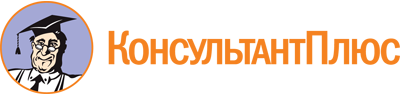 Закон Рязанской области от 29.12.2012 N 123-ОЗ
(ред. от 28.04.2023)
"О референдуме Рязанской области и местном референдуме"
(принят Постановлением Рязанской областной Думы от 12.12.2012 N 495-V РОД)Документ предоставлен КонсультантПлюс

www.consultant.ru

Дата сохранения: 11.06.2023
 29 декабря 2012 годаN 123-ОЗСписок изменяющих документов(в ред. Законов Рязанской областиот 14.02.2014 N 6-ОЗ, от 25.12.2015 N 100-ОЗ,от 04.06.2018 N 30-ОЗ, от 08.10.2018 N 64-ОЗ, от 13.06.2019 N 25-ОЗ,от 19.07.2019 N 39-ОЗ, от 05.08.2021 N 52-ОЗ, от 28.04.2023 N 46-ОЗ)Положения пункта 9 статьи 24 (в редакции Закона Рязанской области от 14.02.2014 N 6-ОЗ) применяются к правоотношениям, возникшим в связи с проведением референдумов, назначенных после 1 июня 2014 года.Список изменяющих документов(введено Законом Рязанской областиот 04.06.2018 N 30-ОЗ)Список изменяющих документов(в ред. Закона Рязанской области от 04.06.2018 N 30-ОЗ)